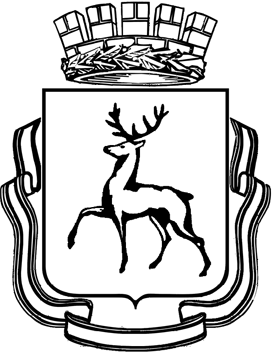 АДМИНИСТРАЦИЯ ГОРОДА НИЖНЕГО НОВГОРОДАП О С Т А Н О В Л Е Н И Е┌							 ┐Об утверждении муниципальной программы города Нижнего Новгорода «Обеспечение граждан города Нижнего Новгорода доступным и комфортным жильем» на 2019-2024 годы В соответствии со статьей 52 Устава города Нижнего Новгорода, постановлением администрации города Нижнего Новгорода от 08.04.2014 № 1228 «Об утверждении Порядка разработки, реализации и оценки эффективности муниципальных программ Нижнего Новгорода и Методических рекомендаций по разработке и реализации муниципальных программ города Нижнего Новгорода» администрация города Нижнего Новгорода постановляет:1. Утвердить прилагаемую муниципальную программу "Обеспечение граждан города Нижнего Новгорода доступным и комфортным жильем" на 2019 - 2024 годы" (далее - Программа).2. Признать утратившими силу с 01.01.2019 в части действия на 2019 и 2020 годы:2.1. Постановление администрации города Нижнего Новгорода от 14.12.2017 № 6076 «Об утверждении муниципальной программы «Обеспечение граждан города Нижнего Новгорода доступным и комфортным жильем» на 2018 - 2020 годы".2.2. Постановление администрации города Нижнего Новгорода от 28.03.2018 № 848 «О внесении изменений в постановление администрации города Нижнего Новгорода от 05.12.2016 № 6076».3. Управлению по связям со СМИ администрации города Нижнего Новгорода обеспечить опубликование настоящего постановления в официальном печатном средстве массовой информации - газете "День города. Нижний Новгород".4. Департаменту правового обеспечения администрации города Нижнего Новгорода (Киселева С.Б.) обеспечить размещение настоящего постановления на официальном сайте администрации города Нижнего Новгорода в информационно-телекоммуникационной сети "Интернет".5. Контроль за исполнением настоящего постановления возложить на заместителя главы администрации города Нижнего Новгорода Молева А.В.6. Установить начало срока действия Программы с 01.01.2019.Глава города                                                                                                         В.А.ПановД.Е.Груничев439 12 24МУНИЦИПАЛЬНАЯ ПРОГРАММА«ОБЕСПЕЧЕНИЕ ГРАЖДАН ГОРОДА НИЖНЕГО НОВГОРОДАДОСТУПНЫМ И КОМФОРТНЫМ ЖИЛЬЕМ» НА 2019 - 2024 ГОДЫ(далее - Программа)1. Паспорт Программы2. Текстовая часть Программы2.1. Характеристика текущего состоянияПриоритеты и цели государственной политики в жилищной сфере определены в соответствии с Указом Президента Российской Федерации от 07.05.2012 № 600 «О мерах по обеспечению граждан Российской Федерации доступным и комфортным жильем и повышению качества жилищно-коммунальных услуг», Указом Президента Российской Федерации от 07.05.2018 № 204 «О национальных целях и стратегических задачах развития Российской Федерации на период до 2024 года»  и государственной программой Российской Федерации «Обеспечение доступным и комфортным жильем и коммунальными услугами граждан Российской Федерации», утвержденной постановлением Правительства Российской Федерации от 30.12.2017 № 1710.Одной из важнейших задач жилищно-коммунальной реформы остается переселение граждан из аварийного жилищного фонда. Наличие аварийного жилищного фонда не только ухудшает внешний облик города,  но и создает потенциальную угрозу безопасности и комфортности проживания горожан.В целях решения данной задачи администрацией города проводилась активная  работа по ликвидации аварийного жилищного фонда на территории города.В качестве способов расселения аварийного жилищного фонда использовались:- строительство многоквартирных домов по муниципальному заказу (за период 2014-2016 гг. введены в эксплуатацию 7 многоквартирных домов общей площадью 55,5 тыс.кв.м, 1167 жилых помещений);- приобретение жилых помещений для предоставления гражданам, переселяемым из жилых помещений аварийного жилищного фонда, занимаемых по договорам социального найма;- выплата возмещения собственникам жилых помещений аварийного жилищного фонда;- реализация договоров о развитии застроенных территорий. Учитывая ограниченные возможности городского бюджета, администрация города стремилась максимально использовать ресурсы вышестоящих бюджетов.Так, расселение домов, признанных аварийными до 1 января 2012 года, происходило с использованием средств Фонда содействия реформированию жилищно-коммунального хозяйства, областного и городского бюджетов в рамках Федерального закона от 21 июля 2007 года № 185-ФЗ «О Фонде содействия реформированию жилищно-коммунального хозяйства». За период 2007-2017 годов было расселено около 200 домов. На текущий момент обязательства города по ликвидации аварийного жилищного фонда, признанного на 1 января 2012 года, выполнены.Для активизации расселения домов, признанных аварийными после 1 января 2012 года, по инициативе администрации города Нижнего Новгорода была разработана и утверждена постановлениями Правительства Нижегородской области от 21.02.2013 № 98 областная целевая программа «Волновое переселение граждан из аварийного жилищного фонда с целью стимулирования жилищного строительства на 2013 - 2015 годы». Суть данной программы в том, что жители определенной территории после признания в установленном порядке домов аварийными и подлежащими сносу переселяются в специально построенные (или закупленные) для них жилые помещения (схема «волнового переселения»). В 2013 и 2014 годах в части исполнения условий программы город Нижний Новгород был признан победителем конкурсного отбора на получение субсидии. В указанную программу были включены 143 многоквартирных дома, расположенных на территории города: 142 многоквартирных дома (728 жилых помещений) с 8 площадок в Нижегородском и Советском районах и один дом в Канавинском районе города. За период с 2015 по 2018 годы площадь ликвидированного аварийного фонда на территории города составила 20 тыс. кв.м., количество семей, проживающих в аварийном жилье, улучшивших свои жилищные условия, составило 720 семей.Несмотря на достигнутые результаты, проблема расселения аварийного жилищного фонда остается актуальной для города. Нижний Новгород является старинным городом, в котором располагается большое количество 1-2-этажных деревянных жилых домов, а также шлакоблочных домов и домов «народной стройки». В муниципальную адресную программу сноса и реконструкции ветхого и сноса аварийного жилищного фонда в городе Нижнем Новгороде (утв. постановлением городской Думы города Нижнего Новгорода от 31.01.2007 № 4) включено 1510 ветхих и 438 аварийных домов. Жилой фонд постепенно стареет и перечень аварийных домов  увеличивается. Домов 5 и 6 категории (с высоким уровнем конструктивного износа) на территории города более 3000. Из-за отсутствия в бюджете города средств, достаточных для переселения граждан, проживающих в аварийном жилищном фонде, произошло отставание в выполнении обязательств по срокам отселения и, соответственно, ликвидации аварийных домов.На текущий момент на территории города (без учета домов, расселяемых по программе «волнового переселения») насчитывается 76 многоквартирных домов, признанных аварийными и подлежащими сносу, со сроком отселения 2013 - 2017 годы (количество жилых помещений - 365; общая площадь, подлежащая расселению – 12,4 тыс.кв.м). Общая потребность в финансировании расселения указанных домов составляет порядка 766 млн. руб. Кроме того, в 2018 году администрации города предстоит решать задачу по расселению 85 многоквартирных домов, признанных аварийными и подлежащими сносу со сроком отселения 2018-2022 годы (количество жилых помещений - 890; общая площадь, подлежащая расселению  – 30,4 тыс.кв.м). Общая потребность в финансировании расселения указанных домов составляет порядка 1,9 млрд. руб.Для решения такой масштабной задачи необходимы совместные решения Правительства Нижегородской области и администрации города Нижнего Новгорода по финансированию данного направления через наиболее эффективное использование денежных средств – строительство многоквартирных жилых домов  для расселения аварийного жилищного фонда, в том числе привлечение к их строительству внебюджетных средств, использование финансовых возможностей банковской системы, в том числе потенциала ипотечного жилищного кредитования.На территории города Нижнего Новгорода, как и во многих других муниципальных образованиях в РФ, существует проблема обманутых дольщиков и домов-долгостроев.Работа по завершению строительства домов-долгостроев и оказанию поддержки гражданам в решении жилищных проблем находится на постоянном контроле администрации города Нижнего Новгорода.Порядок предоставления субсидии на возмещение затрат по комплексному обследованию, стоимости работ и затрат, необходимых для завершения строительства и ввода в эксплуатацию многоквартирных домов на территории города Нижнего Новгорода, строящихся с привлечением средств граждан, обязательства перед которыми не выполняются застройщиками, утвержден постановлением администрации города Нижнего Новгорода от 05.11.2014 № 4551.Несмотря на создание основ функционирования рынка жилья, приобретение и строительство жилья с использованием рыночных механизмов на практике пока доступны лишь ограниченному кругу семей - семьям с высокими доходами.По данным на 01.07.2018 года, на учете в качестве нуждающихся в жилых помещениях в администрациях районов города Нижнего Новгорода состоят 13669 семьей.Одним из способов решения жилищной проблемы граждан, нуждающихся в улучшении жилищных условий, является оказание им государственной поддержки путем предоставления социальных выплат с использованием средств федерального, областного и городского бюджетов на приобретение жилья или ежемесячной компенсации платежа по ипотечным кредитам.Государственная поддержка для решения жилищных проблем за счет средств местного бюджета, в том числе с привлечением средств вышестоящих бюджетов, оказывается следующим категориям граждан:молодым семьям;работникам муниципальной бюджетной сферы;семьям, в которых одновременно родились трое и более детей.За период 2006-2017 годов 1606 молодых семей, проживающих на территории города,   улучшили свои жилищные условия с использованием социальной выплаты на приобретение жилого помещения или строительство индивидуального жилого дома. Обеспеченность социальными выплатами молодых семей в 2011 году составляла 1%, по итогам  2017 года фактическая обеспеченность составила 5,8%.Несмотря на достигнутые результаты, остается значительное число молодых семей, признанных нуждающимися в улучшении жилищных условий, не обеспеченных жильем.На 2018 год  67 молодых семей города Нижнего Новгорода включены в состав участников подпрограммы «Обеспечение жильем молодых семей Нижегородской области» государственной программы «Развитие жилищного строительства и государственная поддержка граждан по обеспечению жильем на территории Нижегородской области», утвержденной постановлением Правительства Нижегородской области от 30.04.2014 № 302 (на федеральном уровне с 2018 года – в состав участников основного мероприятия «Обеспечение жильем молодых семей» государственной программы РФ «Обеспечение доступным и комфортным жильем и коммунальными услугами граждан Российской Федерации», утвержденной постановлением Правительства Российской Федерации от 30.12.2017 № 1710).Проблемой остается недостаточный объем бюджетных средств, направляемых на предоставление социальных выплат молодым семьям-участникам подпрограммы. Так как участие в подпрограмме связано с ограничением возраста молодых семей, при достижении возраста 35 лет одним из супругов молодая семья, так и не получив социальную выплату, выбывает из числа участников.Жилищная проблема также остается актуальной для работников муниципальной бюджетной сферы, поскольку уровень оплаты труда не позволяет гражданам иметь собственные накопления на приобретение жилья.В свою очередь, это приводит к тому, что в муниципальных учреждениях города остро стоит вопрос кадровой обеспеченности.По состоянию на 01.07.2018 в списке на получение безвозмездных субсидий (социальных выплат) на строительство или приобретение жилья за счет средств городского бюджета состоят 62 семьи работников муниципальной бюджетной сферы города Нижнего Новгорода. В результате реализации мероприятий по предоставлению работникам муниципальной бюджетной сферы безвозмездных субсидий (социальных выплат) на строительство или приобретение жилья за счет средств городского бюджета в период за период 2008-2017 годов 152 семьи работников муниципальной бюджетной сферы улучшили свои жилищные условия.Обеспеченность социальными выплатами работников муниципальной бюджетной сферы в 2008 году составляла 4%, по итогам 2017 года – 9,6%.Для поддержки семей, в которых одновременно родились трое и более детей, нуждающихся в улучшении жилищных условий, также выделяются социальные выплаты из городского бюджета.В результате реализации мероприятий по предоставлению семьям, в которых одновременно родились трое и более детей, социальных выплат на строительство или приобретение жилья за период 2012-2017 годов 11 семей данной категории реализовали свидетельства о праве на получение социальной выплаты на приобретение жилья.По итогам 2017 года обеспеченность социальными выплатами семей, в которых одновременно родились трое и более детей, составляет 50%.Программа включает мероприятия по исполнению принятых администрацией города Нижнего Новгорода обязательств по перечислению компенсации части платежа по ипотечным жилищным кредитам (займам) в рамках основного мероприятия 1 «Субсидии на компенсацию части платежа по полученным гражданами - участниками социальной (льготной) ипотеки ипотечным жилищным кредитам (займам) в рамках областной целевой программы «Ипотечное жилищное кредитование населения Нижегородской области» на 2009 - 2020 годы», утвержденной постановлением Правительства Нижегородской области от 30 июля 2009 года № 548» государственной программы «Развитие жилищного строительства и государственная поддержка граждан по обеспечению жильем на территории Нижегородской области», утвержденной постановлением Правительства Нижегородской области от 30 апреля 2014 года № 302. По состоянию на 01.07.2017 в рамках указанного мероприятия ежемесячно 97 участникам программы перечисляется компенсация части платежа по ипотечным жилищным кредитам, заключенным до 31.12.2012.На территории города реализуется муниципальная программа «Жилье Шаг за Шагом», утвержденная постановлением городской Думы города Нижнего Новгорода от 23.05.2007 № 41, которая направлена на улучшение жилищных условий граждан путем заключения договора купли-продажи жилого помещения, находящегося в муниципальной собственности города Нижнего Новгорода, или договора участия в долевом строительстве многоквартирного дома.Осуществляется реализация мероприятий, направленных на улучшение жилищных условий многодетных семей, в части обеспечения необходимой инженерной инфраструктурой земельных участков, предназначенных для бесплатного предоставления многодетным семьям для индивидуального жилищного строительства.Земельные участки для многодетных семей общей площадью 498,0 тыс. кв. м выделены в Богородском районе Нижегородской области около деревни Сысоевка. В рамках проекта на данной территории предусмотрено строительство хозяйственно-питьевого водоснабжения земельных участков для 200 многодетных семей, а так же для 5 земельных участков, предназначенных под размещение общественного здания, КБО, школы, двух детских садов.Реализация настоящей Программы позволит продолжить исполнение мероприятий по обеспечению населения города Нижнего Новгорода доступным и комфортным жильем и улучшить ситуацию с обеспеченностью жильем граждан, проживающих на территории города Нижнего Новгорода.2.2. Цели и задачи ПрограммыЦель Программы: улучшение жилищных условий граждан.Задачи Программы:создание условий для увеличения объемов жилищного строительства, в том числе для переселения граждан из аварийного жилищного фонда;предоставление социальной поддержки отдельным категориям граждан для решения жилищных проблем;обеспечение инженерной инфраструктурой земельных участков, предназначенных для бесплатного предоставления многодетным семьям для индивидуального жилищного строительства.В рамках Программы предусматривается осуществить комплекс взаимоувязанных мероприятий по обеспечению реализации права на улучшение жилищных условий проживающих на территории города граждан, содействию развития жилищного строительства на территории города Нижнего Новгорода.Программа включает следующие подпрограммы:«Ликвидация аварийного жилищного фонда на территории города» (пункт 3.1 настоящей Программы);«Оказание мер государственной поддержки отдельным категориям граждан для улучшения жилищных условий» (пункт 3.2 настоящей Программы);«Инфраструктурное обустройство земельных участков, подлежащих предоставлению многодетным семьям для жилищного строительства» (пункт 3.3 настоящей Программы).2.3. Сроки и этапы реализации ПрограммыРеализация Программы рассчитана на период 2019 - 2024 годов и осуществляется в один этап.Финансирование обязательств бюджета города Нижнего Новгорода, возникших в процессе реализации Программы, будет осуществляться также в период после 2024 года.2.4. Целевые индикаторы ПрограммыИнформация о составе и значениях целевых индикаторов Программы приведена в таблице 1.Таблица 1Сведения о целевых индикаторах ПрограммыИнформация о методике расчета целевых индикаторов приведена в таблице 2.Таблица 2Методика расчета целевых индикаторов Программы2.5. Меры правового регулирования ПрограммыТаблица 3Сведения об основных мерах правового регулирования2.6. Муниципальные унитарные предприятия, хозяйственные общества, акции (доли) в уставном капитале которых принадлежат муниципальному образованию город Нижний Новгород, общественные, научные и иные организации в реализации мероприятий Программы участия не принимают.2.7. Обоснование объема финансовых ресурсовТаблица 4Ресурсное обеспечение реализации Программыза счет средств бюджета города Нижнего Новгорода2.8. Анализ рисков реализации ПрограммыНегативное влияние на реализацию Программы может оказать недостаточное финансирование Программы из городского бюджета, а также нестабильная ситуация на рынке жилья.В целях минимизации негативного влияния следует рассмотреть возможность привлечения средств федерального и областного бюджетов, средств инвесторов, а также разработку иных программных механизмов, направленных на улучшение жилищных условий граждан. Например, не только приобретение жилья, но и участие в долевом строительстве жилых домов, в том числе экономического класса.3. Подпрограммы Программы3.1. Подпрограмма«Ликвидация аварийного жилищного фонда на территории города»(далее - Подпрограмма 1)3.1.1. Паспорт Подпрограммы 13.1.2. Текстовая часть Подпрограммы 13.1.2.1. Характеристика текущего состоянияОсновной задачей Подпрограммы являются ликвидация аварийного жилищного фонда на территории города и создание необходимых условий для увеличения объемов жилищного строительства.Расселение ветхих и аварийных жилых домов является одной из приоритетных задач администрации города Нижнего Новгорода, как в развитии строительного потенциала региона, так и в социальной сфере.  В настоящее время в муниципальную адресную программу сноса и реконструкции ветхого и сноса аварийного жилищного фонда в городе Нижнем Новгороде включено 1510 ветхих и 438 аварийных домов. Но жилой фонд постепенно стареет и перечень аварийных домов постоянно увеличивается.  Домов 5 и 6 категории (с высоким уровнем конструктивного износа) на территории города более 3000. Для финансирования расселения аварийных и ветхих домов, которые в последующем будут признанны аварийными, потребуется более 50 млрд. рублей.Ранее расселение аварийных домов на территории Нижегородской области осуществлялось преимущественно в рамках региональных программ переселения жителей аварийных домов с участием средств Фонда развития ЖКХ. 3а 2007-2017 годы с использованием средств Фонда развития ЖКХ было расселено около 200 домов. В настоящее время в Нижнем Новгороде полностью решена задача выполнения Федерального закона № 185-ФЗ, который предусматривает расселение аварийных домов, признанных таковыми до 01.01.2012 года. Новые федеральные и (или) региональные программы, направленные на улучшение жилищных условий проживающих в аварийном фонде граждан, до настоящего времени не разработаны.   Администрацией города Нижнего Новгорода проанализирована количественная и финансовая потребность в расселении жителей аварийных домов, со сроками отселения 2013-2022 годов. В настоящее время у администрации города Нижнего Новгорода существуют просроченные обязательства по расселению 76 многоквартирных жилых домов, признанных аварийными и подлежащими сносу, со сроком отселения 2013-2017 гг. (кроме программы «волнового переселения»).Многоквартирные жилые дома, признанные аварийными и подлежащими сносу, со сроком отселения 2013-2017 годы, которые необходимо расселить:Текущие обязательства администрации города Нижнего Новгорода по расселению 85 многоквартирных жилых домов, признанных аварийными и подлежащими сносу, со сроком отселения 2018-2022 годы:  Общий размер затрат на исполнение обязательств по ликвидации аварийного фонда составит порядка 2,6 млрд. рублей. Всего суммарная потребность на расселение всех домов, признанных аварийными на территории города Нижнего Новгорода, составляет около 9 млрд. рублей.В связи с дефицитом бюджетных денежных средств возможным эффективным решением вопроса является выработка механизма, направленного на привлечение инвесторов (внебюджетных средств) к расселению аварийного жилья. Повышению привлекательности инвестиций в строительство жилья будет способствовать создание залогового фонда города Нижнего Новгорода. Использование имущества залогового фонда будет направлено на цели  обеспечения кредитования застройщиков, строящих многоквартирные жилые дома для расселения аварийного фонда. Застройщик будет иметь возможность воспользоваться залоговым фондом при соблюдении определенных требований (строительство не менее 50% жилых помещений для жителей аварийных домов по установленной цене). Для реализации этого мероприятия  администрации города Нижнего Новгорода необходимо подготовить нормативный акт о создании залогового фонда, определить перечень имущества в целях  предоставления банками кредитов застройщикам под залог имущества залогового фонда. Требуемый размер залогового фонда – 400-500 млн.рублей. Привлечению инвесторов к расселению аварийного жилья будет способствовать реализация мероприятий, направленных на усовершенствование механизма предоставления земельных участков застройщикам, строящим жилые помещения для жителей аварийного фонда, внесение изменений (дополнений) в существующие региональные программы по строительству жилья в Нижегородской области, осуществление подбора земельных участков для строительства многоквартирных жилых домов, предназначенных для расселения жителей аварийных домов. Правительством Нижегородской области сформирован перечень земельных участков, предлагаемых для вовлечения в целях жилищного строительства. Также строительство многоквартирных жилых домов, предназначенных для расселения жителей аварийных домов, может быть осуществлено на земельных участках, ранее предоставленных различным застройщикам («СУ-155», ООО «Квартстрой» и др.), а также на месте расселенных аварийных домов.Реализация указанных мероприятий будет способствовать уменьшению себестоимости строительства многоквартирных жилых домов.Ипотечное кредитование является наиболее дешевым и длинным по времени ресурсом финансирования строительства многоквартирных жилых домов для расселения аварийных домов. Предлагаемый механизм аналогичен военной и социальной ипотеке, успешно реализуемым в Российской Федерации.Жители аварийного фонда будут привлечены к участию в реализации Подпрограммы проекта через ипотечное кредитование: - собственники жилых помещений - в рамках соглашений об изъятии жилых помещений;- граждане, проживающие в жилых помещениях, занимаемых по договорам социального найма (наниматели) - по собственной инициативе.Жители аварийных домов могут использовать систему ипотечного кредитования для приобретения необходимых им жилых помещений по договорам купли-продажи и долевого участия в строительстве.  Ипотечные  жилищные кредиты (займы) жители аварийного жилищного фонда могут оформить как в любом из коммерческих банков, так и КП НО «ДОМ.НН». Жителям аварийного жилищного фонда, привлекающим средства ипотечных жилищных кредитов (займов)  на улучшение своих жилищных условий, в рамках Подпрограммы предполагается оказание государственной поддержки за счет средств городского и областного бюджетов. Государственная поддержка будет оказываться путем предоставления социальных выплат на уплату первоначального взноса при получении ипотечного жилищного кредита (займа), ежемесячной компенсации платежа по ипотечным жилищным кредитам (займам) (далее – социальные выплаты) в порядке, установленном администрацией города Нижнего Новгорода.Предлагаемый механизм позволит заместить бюджетные средства, необходимые для расселения проживающих в аварийном жилищном фонде граждан (выплата возмещения за изымаемые жилые помещения, приобретение жилых помещений),  на средства ипотечного кредитования, наиболее дешевыми и длинными по сроку возврата.Ежегодная оценочная потребность бюджетных средств на предоставления социальных выплат жителям аварийного жилищного фонда составит порядка 300 млн. руб. Планируемый период предоставления социальных выплат жителям аварийного жилищного фонда 10 лет.До принятия новых федеральных и (или) региональных программ, направленных на улучшение жилищных условий граждан, проживающих в аварийном фонде, данные мероприятия позволят ускорить процесс расселения жителей аварийных домов в городе Нижнем Новгороде.Следует отметить, что все обозначенные мероприятия по расселению аварийного фонда направлены в том числе и на стимулирование развития (увеличение) жилищного строительства на территории города.Сфера жилищного строительства в городе характеризуется следующим образом.Ввод жилья в городе Нижнем Новгородев 2012 - 2017 гг. в тыс. кв. мСущественный вклад в объем ввода общей площади жилья вносит проводимая в городе работа с собственниками жилых домов частного фонда.На улицах и в кварталах с индивидуальными жилыми домами за последние годы появилось много реконструированных и новых домов, построенных на месте снесенных старых строений. Такие дома считаются введенными в эксплуатацию после проведения работ по технической инвентаризации и передачи данных в органы статистики.В целях стимулирования и мотивации жителей - собственников индивидуального жилищного строительства к проведению технической инвентаризации жилых домов принято решение об оплате этих работ за счет средств городского бюджета.Приобретение квартир гражданами на рынке первичного жилья до ввода многоквартирного дома в эксплуатацию чаще всего является единственно возможным способом обеспечить себя местом проживания, поскольку цены на такое жилье более низкие. Однако практика вложения гражданами средств в строительство жилых домов за последние годы показала, что это очень рискованное для них предприятие. Застройщики часто нарушают договорные обязательства: несвоевременно сдают дома в эксплуатацию (с просрочкой в среднем от года и более) либо вовсе не завершают строительство домов.Особое внимание уделено направлению работы администрации города по вводу жилья, строящегося с привлечением средств граждан, обязательства перед которыми не выполняется застройщиками. Данная работа проводится администрацией города совместно с министерством строительства Нижегородской области с 2011 года. Всего за период 2011 - 2017 годов на территории города было введено 34 таких объекта с общей площадью жилья 219,8 тыс. кв. м (3270 квартир).3.1.2.2. Задачи Подпрограммы 1Задача Подпрограммы 1: создание условий для увеличения объемов жилищного строительства, в том числе для переселения граждан из аварийного жилищного фонда.3.1.2.3. Сроки и этапы реализации Подпрограммы 1Реализация Подпрограммы 1 рассчитана на период 2019 - 2024 годов и осуществляется в один этап.3.1.2.4. Целевые индикаторы Подпрограммы 1Информация о составе и значениях целевых индикаторов Подпрограммы 1 приведена в таблице 1 Программы.3.2. Подпрограмма«Оказание мер государственной поддержки отдельнымкатегориям граждан для улучшения жилищных условий»(далее - Подпрограмма 2)3.2.1. Паспорт Подпрограммы 23.2.2. Текстовая часть Подпрограммы 23.2.2.1. Характеристика текущего состоянияОдним из способов решения жилищной проблемы отдельных категорий граждан, в том числе молодых семей, работников муниципальной бюджетной сферы, семей, в которых одновременно родились трое и более детей, нуждающихся в улучшении жилищных условий, является оказание им финансовой поддержки путем предоставления социальных выплат из бюджета на приобретение жилья или ежемесячной компенсации части платежа по ипотечным кредитам. Решение жилищных проблем инвалидов, имеющих ограничения жизнедеятельности, вызванные  стойкими расстройствами двигательной функции, сопряженными с необходимостью использования кресла-коляски, (далее – инвалиды) осуществляется путем предоставления инвалидам за счет средств бюджета жилых помещений, отвечающих потребностям инвалидов и обеспечивающих условия их доступности для инвалидов.Реализация мероприятий по обеспечению жильем молодых семей в городе Нижнем Новгороде демонстрирует ежегодный рост числа молодых семей, желающих получить государственную поддержку в решении жилищной проблемы.По ряду оценок, одна из основных причин сокращения населения заключается в отсутствии перспектив решения жилищной проблемы молодого населения. Молодежь не менее чем другие возрастные группы населения нуждается в жилье, так как именно в этом возрасте создаются семьи. Отсутствие жилья для молодой семьи является частой причиной разводов, ведет к снижению рождаемости.Подпрограмма 2 предусматривает создание системы поддержки молодых семей, нуждающихся в улучшении жилищных условий, в целях стимулирования и закрепления положительных тенденций в изменении демографической ситуации в городе Нижнем Новгороде.Механизм реализации Подпрограммы 2 в части предоставления социальной поддержки молодым семьям регулируется отдельным правовым актом.Предоставление социальных выплат работникам муниципальной сферы осуществляется на основании постановления городской Думы города Нижнего Новгорода от 16.06.2004 № 35 «Об утверждении положения о порядке и условиях предоставления гражданам, нуждающимся в улучшении жилищных условий, безвозмездных субсидий (социальных выплат) на строительство или приобретение жилья за счет средств городского бюджета». Работа по реализации мероприятий организована в соответствии с постановлением администрации города Нижнего Новгорода от 15.08.2008 № 3825 «Об утверждении документов», постановлением администрации города Нижнего Новгорода от 06.10.2008 № 4615 «Об утверждении примерной формы договора», постановлением администрации города Нижнего Новгорода от 05.09.2008 № 4141 «О комиссии по рассмотрению заявлений граждан на предоставление безвозмездной субсидии из городского бюджета».Финансовая поддержка работников муниципальной бюджетной сферы при решении жилищной проблемы создаст условия для привлечения специалистов в учреждения системы образования, культуры, спорта и позволит повысить эффективность работы органов местного самоуправления.Предоставление социальных выплат семьям, в которых одновременно родились трое и более детей, производится в соответствии с решением городской Думы города Нижнего Новгорода от 20.04.2011 № 45 «Об утверждении положения о порядке и условиях предоставления семьям, в которых одновременно родились трое и более детей, социальной выплаты на строительство или приобретение жилья за счет средств городского бюджета». Работа по реализации мероприятий организована в соответствии с постановлением администрации города Нижнего Новгорода от 19.07.2012 № 2933 «Об организации работы по реализации Положения о порядке и условиях предоставления семьям, в которых одновременно родились трое и более детей, социальной выплаты на строительство или приобретение жилья за счет средств городского бюджета, утвержденного решением городской Думы города Нижнего Новгорода от 20.04.2011 № 45» и постановлением администрации города Нижнего Новгорода от 15.07.2011 № 2824 «О комиссии по рассмотрению заявлений на предоставление социальной выплаты из городского бюджета семьям, в которых одновременно родились трое и более детей».Предоставление инвалидам жилых помещений, отвечающих  требованиям к доступности жилого помещения и общего имущества в многоквартирном доме для инвалида, установленным постановлением Правительства РФ от 09.07.2016 № 649, осуществляется на основании отдельного правового акта.Также осуществляется перечисление компенсации по основному мероприятию 1 «Субсидии на компенсацию части платежа по полученным гражданами – участниками социальной (льготной) ипотеки ипотечным жилищным кредитам (займам) в рамках областной целевой программы «Ипотечное жилищное кредитование населения Нижегородской области» на 2009 – 2020 годы», утвержденной постановлением Правительства Нижегородской области от 30 июля 2009 года № 548» государственной программы «Развитие жилищного строительства и государственная поддержка граждан по обеспечению жильем на территории Нижегородской области», утвержденной постановлением Правительства Нижегородской области от 30 апреля 2014 года № 302.3.2.2.2. Задачи Подпрограммы 2Задача Подпрограммы 2: предоставление социальной поддержки отдельным категориям граждан для решения жилищных проблем, в том числе молодым семьям, работникам муниципальной бюджетной сферы, семьям, в которых одновременно родились трое и более детей, нуждающихся в улучшении жилищных условий, а также инвалидам, проживающим в жилых помещениях, признанных непригодными для проживания инвалидов..3.2.2.3. Сроки и этапы реализации Подпрограммы 2Реализация Подпрограммы 2 рассчитана на период 2019 – 2024 годов и осуществляется в один этап.Финансирование обязательств бюджета города Нижнего Новгорода, возникших в процессе реализации Подпрограммы 2, будет осуществляться также в период после 2024 года.3.2.2.4. Целевые индикаторы Подпрограммы 2Информация о составе и значениях целевых индикаторов приведена в таблице 1 Программы.3.3. Подпрограмма«Инфраструктурное обустройство земельных участков, подлежащих предоставлению многодетным семьям для жилищного строительства»(далее – Подпрограмма 3)3.3.1. Паспорт Подпрограммы 33.3.2. Текстовая часть Подпрограммы 33.3.2.1. Характеристика текущего состоянияВ целях решения основных задач Программы осуществляется реализация мер, направленных на развитие жилищного строительства и предусматривающих обеспечение жильем различных категорий граждан. В целях исполнения Указа Президента Российской Федерации от 07 мая 2012 года № 600 «О мерах по обеспечению граждан Российской Федерации доступным и комфортным жильем» в городе Нижнем Новгороде осуществляется реализация мероприятий, направленных на улучшение жилищных условий семей, имеющих 3 и более детей, в части обеспечения необходимой инженерной инфраструктурой земельных участков, предназначенных для бесплатного предоставления многодетным семьям в целях индивидуального жилищного строительства.В целях повышения качества жизни семей, имеющих трех и более детей, путем создания условий для осуществления многодетными семьями индивидуального жилищного строительства разработана данная Подпрограмма 3.Учитывая, что одной из первостепенных задач, способствующих развитию жилищного строительства, в том числе малоэтажного, является задача обеспечения опережающего развития инженерной инфраструктуры, Подпрограммой 3 предусмотрена реализация комплекса мероприятий по обеспечению инфраструктурой земельных участков для индивидуального жилищного строительства.Обеспечение дорожной инфраструктурой земельных участков, предоставляемых многодетным семьям для индивидуального жилищного строительства, осуществляется за счет средств бюджета Нижегородской области.Обеспечение инженерной инфраструктурой земельных участков осуществляется за счет средств бюджета города Нижнего Новгорода. В нее входит строительство сетей наружного водопровода с насосными станциями до границ земельных участков, предоставляемых многодетным семьям для индивидуального жилищного строительства.Подключение к сетям электроснабжения носит заявительный характер и должно выполняться в соответствии с Правилами технологического присоединения энергопринимающих устройств потребителей электрической энергии, объектов по производству электрической энергии, а также объектов электросетевого хозяйства, принадлежащих сетевым организациям и иным лицам, к электрическим сетям, утвержденными постановлением Правительства Российской Федерации от 27.12.2004 № 861.Подключение к сетям газоснабжения носит заявительный характер и должно выполняться в соответствии с Правилами подключения (технологического присоединения) объектов капитального строительства к сетям газораспределения, утвержденными постановлением Правительства Российской Федерации от 30.12.2013 № 1314.Выполнение мероприятий Подпрограммы 3 будет способствовать улучшению жилищных условий многодетных семей и развитию жилищного строительства.В настоящее время в список многодетных семей с тремя – пятью детьми, имеющих право на бесплатное предоставление земельных участков для индивидуального жилищного строительства, включено 210 многодетных семей.Земельные участки для многодетных семей общей площадью 498,0  тыс. кв. м выделены в Богородском районе Нижегородской области около деревни Сысоевка.На указанной территории 200 участков предназначены для предоставления многодетным семьям и 5 участков под размещение общественных зданий, КБО, школы, детских садов.В настоящее время на 154 участка заключены договоры аренды с участниками Подпрограммы 3 и 46 земельных участков зарезервированы для семей, имеющих 6 и более детей.Муниципальным заказчиком по выполнению работ определено МКУ «ГлавУКС г. Н.Новгорода».В 2014 – 2015 годах МКУ «ГлавУКС г. Н.Новгорода» разработана проектно-сметная документация по обеспечению территории застройки необходимой инфраструктурой, в 2019 – 2020 годах запланировано выполнение работ по водоснабжению земельных участков в районе д. Сысоевка Богородского района.В результате реализации указанной Подпрограммы 3 планируется к 2021 году выполнить работы по обеспечению инженерной инфраструктурой 200 земельных участков в районе д. Сысоевка Богородского района и 5 земельных участков под размещение общественных зданий, КБО, школы, детских садов.3.3.2.2. Задачи Подпрограммы 3Задача Подпрограммы 3: обеспечение инженерной инфраструктурой земельных участков, предназначенных для бесплатного предоставления многодетным семьям для индивидуального жилищного строительства.3.3.2.3. Сроки и этапы реализации Подпрограммы 3Реализация Подпрограммы 3 рассчитана на период 2019 года и осуществляется в один этап.3.3.2.4. Целевые индикаторы Подпрограммы 3Информация о составе и значениях целевых индикаторов приведена в таблице 1 Программы.4. Оценка планируемой эффективности ПрограммыОценка эффективности выполнения Программы проводится для оценки вклада Программы в экономическое и социальное развитие города Нижнего Новгорода, исходя из степени реализации основных мероприятий и достижения запланированных индикаторов.Критериями экономической эффективности является снижение стоимости одного квадратного метра жилья.Критериями социальной эффективности являются:улучшение жилищных условий населения города Нижнего Новгорода, в том числе отдельных категорий граждан по мере возможностей бюджетов всех уровней;увеличение уровня обеспеченности жильем;рост годового объема ввода жилья;повышение доступности приобретения жилья;развитие и закрепление положительных демографических тенденций в обществе.5. План реализации муниципальной программыТаблица 5План реализации Программы на 2019 год№Приложение к постановлению администрации городаот __________________№ __________Ответственный исполнитель ПрограммыДепартамент строительства и капитального ремонта администрации города Нижнего Новгорода (далее - ДС)Департамент строительства и капитального ремонта администрации города Нижнего Новгорода (далее - ДС)Департамент строительства и капитального ремонта администрации города Нижнего Новгорода (далее - ДС)Департамент строительства и капитального ремонта администрации города Нижнего Новгорода (далее - ДС)Департамент строительства и капитального ремонта администрации города Нижнего Новгорода (далее - ДС)Департамент строительства и капитального ремонта администрации города Нижнего Новгорода (далее - ДС)Департамент строительства и капитального ремонта администрации города Нижнего Новгорода (далее - ДС)Соисполнители ПрограммыДепартамент градостроительного развития и архитектуры администрации города Нижнего Новгорода (далее – ДГРиА)Комитет по управлению городским имуществом и земельными ресурсами администрации города Нижнего Новгорода (далее – КУГИ и ЗР)Администрации районов города Нижнего НовгородаМуниципальное казенное учреждение города Нижнего Новгорода «Главное управление по капитальному строительству города Нижнего Новгорода" (далее - МКУ «ГлавУКС г. Н.Новгорода»)Департамент градостроительного развития и архитектуры администрации города Нижнего Новгорода (далее – ДГРиА)Комитет по управлению городским имуществом и земельными ресурсами администрации города Нижнего Новгорода (далее – КУГИ и ЗР)Администрации районов города Нижнего НовгородаМуниципальное казенное учреждение города Нижнего Новгорода «Главное управление по капитальному строительству города Нижнего Новгорода" (далее - МКУ «ГлавУКС г. Н.Новгорода»)Департамент градостроительного развития и архитектуры администрации города Нижнего Новгорода (далее – ДГРиА)Комитет по управлению городским имуществом и земельными ресурсами администрации города Нижнего Новгорода (далее – КУГИ и ЗР)Администрации районов города Нижнего НовгородаМуниципальное казенное учреждение города Нижнего Новгорода «Главное управление по капитальному строительству города Нижнего Новгорода" (далее - МКУ «ГлавУКС г. Н.Новгорода»)Департамент градостроительного развития и архитектуры администрации города Нижнего Новгорода (далее – ДГРиА)Комитет по управлению городским имуществом и земельными ресурсами администрации города Нижнего Новгорода (далее – КУГИ и ЗР)Администрации районов города Нижнего НовгородаМуниципальное казенное учреждение города Нижнего Новгорода «Главное управление по капитальному строительству города Нижнего Новгорода" (далее - МКУ «ГлавУКС г. Н.Новгорода»)Департамент градостроительного развития и архитектуры администрации города Нижнего Новгорода (далее – ДГРиА)Комитет по управлению городским имуществом и земельными ресурсами администрации города Нижнего Новгорода (далее – КУГИ и ЗР)Администрации районов города Нижнего НовгородаМуниципальное казенное учреждение города Нижнего Новгорода «Главное управление по капитальному строительству города Нижнего Новгорода" (далее - МКУ «ГлавУКС г. Н.Новгорода»)Департамент градостроительного развития и архитектуры администрации города Нижнего Новгорода (далее – ДГРиА)Комитет по управлению городским имуществом и земельными ресурсами администрации города Нижнего Новгорода (далее – КУГИ и ЗР)Администрации районов города Нижнего НовгородаМуниципальное казенное учреждение города Нижнего Новгорода «Главное управление по капитальному строительству города Нижнего Новгорода" (далее - МКУ «ГлавУКС г. Н.Новгорода»)Департамент градостроительного развития и архитектуры администрации города Нижнего Новгорода (далее – ДГРиА)Комитет по управлению городским имуществом и земельными ресурсами администрации города Нижнего Новгорода (далее – КУГИ и ЗР)Администрации районов города Нижнего НовгородаМуниципальное казенное учреждение города Нижнего Новгорода «Главное управление по капитальному строительству города Нижнего Новгорода" (далее - МКУ «ГлавУКС г. Н.Новгорода»)Подпрограммы Программы «Ликвидация аварийного жилищного фонда на территории города»«Оказание мер государственной поддержки отдельным категориям граждан для улучшения жилищных условий»«Инфраструктурное обустройство земельных участков, подлежащих предоставлению многодетным семьям для жилищного строительства» «Ликвидация аварийного жилищного фонда на территории города»«Оказание мер государственной поддержки отдельным категориям граждан для улучшения жилищных условий»«Инфраструктурное обустройство земельных участков, подлежащих предоставлению многодетным семьям для жилищного строительства» «Ликвидация аварийного жилищного фонда на территории города»«Оказание мер государственной поддержки отдельным категориям граждан для улучшения жилищных условий»«Инфраструктурное обустройство земельных участков, подлежащих предоставлению многодетным семьям для жилищного строительства» «Ликвидация аварийного жилищного фонда на территории города»«Оказание мер государственной поддержки отдельным категориям граждан для улучшения жилищных условий»«Инфраструктурное обустройство земельных участков, подлежащих предоставлению многодетным семьям для жилищного строительства» «Ликвидация аварийного жилищного фонда на территории города»«Оказание мер государственной поддержки отдельным категориям граждан для улучшения жилищных условий»«Инфраструктурное обустройство земельных участков, подлежащих предоставлению многодетным семьям для жилищного строительства» «Ликвидация аварийного жилищного фонда на территории города»«Оказание мер государственной поддержки отдельным категориям граждан для улучшения жилищных условий»«Инфраструктурное обустройство земельных участков, подлежащих предоставлению многодетным семьям для жилищного строительства» «Ликвидация аварийного жилищного фонда на территории города»«Оказание мер государственной поддержки отдельным категориям граждан для улучшения жилищных условий»«Инфраструктурное обустройство земельных участков, подлежащих предоставлению многодетным семьям для жилищного строительства»Цели ПрограммыУлучшение жилищных условий гражданУлучшение жилищных условий гражданУлучшение жилищных условий гражданУлучшение жилищных условий гражданУлучшение жилищных условий гражданУлучшение жилищных условий гражданУлучшение жилищных условий гражданЗадачи ПрограммыСоздание условий для увеличения объемов жилищного строительства, в том числе для переселения граждан из аварийного жилищного фонда.Предоставление социальной поддержки отдельным категориям граждан для решения жилищных проблем.Обеспечение инженерной инфраструктурой земельных участков, предназначенных для бесплатного предоставления многодетным семьям для индивидуального жилищного строительства.Создание условий для увеличения объемов жилищного строительства, в том числе для переселения граждан из аварийного жилищного фонда.Предоставление социальной поддержки отдельным категориям граждан для решения жилищных проблем.Обеспечение инженерной инфраструктурой земельных участков, предназначенных для бесплатного предоставления многодетным семьям для индивидуального жилищного строительства.Создание условий для увеличения объемов жилищного строительства, в том числе для переселения граждан из аварийного жилищного фонда.Предоставление социальной поддержки отдельным категориям граждан для решения жилищных проблем.Обеспечение инженерной инфраструктурой земельных участков, предназначенных для бесплатного предоставления многодетным семьям для индивидуального жилищного строительства.Создание условий для увеличения объемов жилищного строительства, в том числе для переселения граждан из аварийного жилищного фонда.Предоставление социальной поддержки отдельным категориям граждан для решения жилищных проблем.Обеспечение инженерной инфраструктурой земельных участков, предназначенных для бесплатного предоставления многодетным семьям для индивидуального жилищного строительства.Создание условий для увеличения объемов жилищного строительства, в том числе для переселения граждан из аварийного жилищного фонда.Предоставление социальной поддержки отдельным категориям граждан для решения жилищных проблем.Обеспечение инженерной инфраструктурой земельных участков, предназначенных для бесплатного предоставления многодетным семьям для индивидуального жилищного строительства.Создание условий для увеличения объемов жилищного строительства, в том числе для переселения граждан из аварийного жилищного фонда.Предоставление социальной поддержки отдельным категориям граждан для решения жилищных проблем.Обеспечение инженерной инфраструктурой земельных участков, предназначенных для бесплатного предоставления многодетным семьям для индивидуального жилищного строительства.Создание условий для увеличения объемов жилищного строительства, в том числе для переселения граждан из аварийного жилищного фонда.Предоставление социальной поддержки отдельным категориям граждан для решения жилищных проблем.Обеспечение инженерной инфраструктурой земельных участков, предназначенных для бесплатного предоставления многодетным семьям для индивидуального жилищного строительства.Этапы и сроки реализации ПрограммыСрок реализации 2019 - 2024 годыПрограмма реализуется в 1 этапСрок реализации 2019 - 2024 годыПрограмма реализуется в 1 этапСрок реализации 2019 - 2024 годыПрограмма реализуется в 1 этапСрок реализации 2019 - 2024 годыПрограмма реализуется в 1 этапСрок реализации 2019 - 2024 годыПрограмма реализуется в 1 этапСрок реализации 2019 - 2024 годыПрограмма реализуется в 1 этапСрок реализации 2019 - 2024 годыПрограмма реализуется в 1 этапОбъемы бюджетных ассигнований Программы за счет средств бюджета города Нижнего Новгородаруб.руб.руб.руб.руб.руб.руб.Объемы бюджетных ассигнований Программы за счет средств бюджета города Нижнего НовгородаОтветственный исполнитель (соисполнители)2019год2020год2021год2022год2023год2024годВсего, в том числе:154 296 200,00205 206 700,00148 030 500,00184 810 020,00184 810 020,00184 810 020,00ДС36 096 200,0028 006 700,0027 830 500,0035 854 357,0035 854 357,0035 854 357,00Администрации районов города Нижнего Новгорода (ДС)105 000 000,00105 000 000,00105 000 000,00148 955 663,00148 955 663,00148 955 663,00КУГИ и ЗР12 200 000,0012 200 000,0012 200 000,000,000,000,00МКУ «ГлавУКС г. Н.Новгорода» (ДС)1 000 000,0060 000 000,003 000 000,000,000,000,00Целевые индикаторы ПрограммыУровень обеспеченности населения жильем составит 27,6 кв. м/чел.Общий объем ввода жилья составит 3550,00 тыс. кв. м, в том числе:объем ввода объектов индивидуального жилищного строительства – 900,0 тыс. кв. м;объем ввода многоквартирных домов составит 2650,0 тыс. кв. м, в том числе:объем ввода жилья, строящегося с привлечением средств граждан, обязательства перед которыми не выполняются застройщиками, - 126,9 тыс. кв. м.Ежегодная доля жилья, построенного для ликвидации аварийного жилищного фонда, от общего объема ввода жилья составит  2%.Площадь ликвидированного аварийного жилищного фонда - 160,0 тыс. кв. м.Ежегодная доля ликвидированного аварийного жилищного фонда от общего объема аварийного жилищного фонда составит 10%.Доля граждан, улучшивших жилищные условия (от общего количества граждан данной категории - участников Программы):молодые семьи - 16,0%;работники муниципальной бюджетной сферы - 20%;семьи, в которых одновременно родились трое и более детей, - 50%;семьи, в которых проживают инвалиды-колясочники, - 100%.Площадь приобретенных жилых помещений за 2019 - 2024 годы:молодыми семьями – 3,87 тыс. кв. м;работниками муниципальной бюджетной сферы – 2,7 тыс. кв. м.Доля земельных участков, обеспеченных сетями водоснабжения, от общего количества земельных участков, необходимых для бесплатного предоставления в целях индивидуального жилищного строительства поставленным на учет многодетным семьям, в районе д. Сысоевка Богородского района к 2021  году составит 100%.Уровень обеспеченности населения жильем составит 27,6 кв. м/чел.Общий объем ввода жилья составит 3550,00 тыс. кв. м, в том числе:объем ввода объектов индивидуального жилищного строительства – 900,0 тыс. кв. м;объем ввода многоквартирных домов составит 2650,0 тыс. кв. м, в том числе:объем ввода жилья, строящегося с привлечением средств граждан, обязательства перед которыми не выполняются застройщиками, - 126,9 тыс. кв. м.Ежегодная доля жилья, построенного для ликвидации аварийного жилищного фонда, от общего объема ввода жилья составит  2%.Площадь ликвидированного аварийного жилищного фонда - 160,0 тыс. кв. м.Ежегодная доля ликвидированного аварийного жилищного фонда от общего объема аварийного жилищного фонда составит 10%.Доля граждан, улучшивших жилищные условия (от общего количества граждан данной категории - участников Программы):молодые семьи - 16,0%;работники муниципальной бюджетной сферы - 20%;семьи, в которых одновременно родились трое и более детей, - 50%;семьи, в которых проживают инвалиды-колясочники, - 100%.Площадь приобретенных жилых помещений за 2019 - 2024 годы:молодыми семьями – 3,87 тыс. кв. м;работниками муниципальной бюджетной сферы – 2,7 тыс. кв. м.Доля земельных участков, обеспеченных сетями водоснабжения, от общего количества земельных участков, необходимых для бесплатного предоставления в целях индивидуального жилищного строительства поставленным на учет многодетным семьям, в районе д. Сысоевка Богородского района к 2021  году составит 100%.Уровень обеспеченности населения жильем составит 27,6 кв. м/чел.Общий объем ввода жилья составит 3550,00 тыс. кв. м, в том числе:объем ввода объектов индивидуального жилищного строительства – 900,0 тыс. кв. м;объем ввода многоквартирных домов составит 2650,0 тыс. кв. м, в том числе:объем ввода жилья, строящегося с привлечением средств граждан, обязательства перед которыми не выполняются застройщиками, - 126,9 тыс. кв. м.Ежегодная доля жилья, построенного для ликвидации аварийного жилищного фонда, от общего объема ввода жилья составит  2%.Площадь ликвидированного аварийного жилищного фонда - 160,0 тыс. кв. м.Ежегодная доля ликвидированного аварийного жилищного фонда от общего объема аварийного жилищного фонда составит 10%.Доля граждан, улучшивших жилищные условия (от общего количества граждан данной категории - участников Программы):молодые семьи - 16,0%;работники муниципальной бюджетной сферы - 20%;семьи, в которых одновременно родились трое и более детей, - 50%;семьи, в которых проживают инвалиды-колясочники, - 100%.Площадь приобретенных жилых помещений за 2019 - 2024 годы:молодыми семьями – 3,87 тыс. кв. м;работниками муниципальной бюджетной сферы – 2,7 тыс. кв. м.Доля земельных участков, обеспеченных сетями водоснабжения, от общего количества земельных участков, необходимых для бесплатного предоставления в целях индивидуального жилищного строительства поставленным на учет многодетным семьям, в районе д. Сысоевка Богородского района к 2021  году составит 100%.Уровень обеспеченности населения жильем составит 27,6 кв. м/чел.Общий объем ввода жилья составит 3550,00 тыс. кв. м, в том числе:объем ввода объектов индивидуального жилищного строительства – 900,0 тыс. кв. м;объем ввода многоквартирных домов составит 2650,0 тыс. кв. м, в том числе:объем ввода жилья, строящегося с привлечением средств граждан, обязательства перед которыми не выполняются застройщиками, - 126,9 тыс. кв. м.Ежегодная доля жилья, построенного для ликвидации аварийного жилищного фонда, от общего объема ввода жилья составит  2%.Площадь ликвидированного аварийного жилищного фонда - 160,0 тыс. кв. м.Ежегодная доля ликвидированного аварийного жилищного фонда от общего объема аварийного жилищного фонда составит 10%.Доля граждан, улучшивших жилищные условия (от общего количества граждан данной категории - участников Программы):молодые семьи - 16,0%;работники муниципальной бюджетной сферы - 20%;семьи, в которых одновременно родились трое и более детей, - 50%;семьи, в которых проживают инвалиды-колясочники, - 100%.Площадь приобретенных жилых помещений за 2019 - 2024 годы:молодыми семьями – 3,87 тыс. кв. м;работниками муниципальной бюджетной сферы – 2,7 тыс. кв. м.Доля земельных участков, обеспеченных сетями водоснабжения, от общего количества земельных участков, необходимых для бесплатного предоставления в целях индивидуального жилищного строительства поставленным на учет многодетным семьям, в районе д. Сысоевка Богородского района к 2021  году составит 100%.Уровень обеспеченности населения жильем составит 27,6 кв. м/чел.Общий объем ввода жилья составит 3550,00 тыс. кв. м, в том числе:объем ввода объектов индивидуального жилищного строительства – 900,0 тыс. кв. м;объем ввода многоквартирных домов составит 2650,0 тыс. кв. м, в том числе:объем ввода жилья, строящегося с привлечением средств граждан, обязательства перед которыми не выполняются застройщиками, - 126,9 тыс. кв. м.Ежегодная доля жилья, построенного для ликвидации аварийного жилищного фонда, от общего объема ввода жилья составит  2%.Площадь ликвидированного аварийного жилищного фонда - 160,0 тыс. кв. м.Ежегодная доля ликвидированного аварийного жилищного фонда от общего объема аварийного жилищного фонда составит 10%.Доля граждан, улучшивших жилищные условия (от общего количества граждан данной категории - участников Программы):молодые семьи - 16,0%;работники муниципальной бюджетной сферы - 20%;семьи, в которых одновременно родились трое и более детей, - 50%;семьи, в которых проживают инвалиды-колясочники, - 100%.Площадь приобретенных жилых помещений за 2019 - 2024 годы:молодыми семьями – 3,87 тыс. кв. м;работниками муниципальной бюджетной сферы – 2,7 тыс. кв. м.Доля земельных участков, обеспеченных сетями водоснабжения, от общего количества земельных участков, необходимых для бесплатного предоставления в целях индивидуального жилищного строительства поставленным на учет многодетным семьям, в районе д. Сысоевка Богородского района к 2021  году составит 100%.Уровень обеспеченности населения жильем составит 27,6 кв. м/чел.Общий объем ввода жилья составит 3550,00 тыс. кв. м, в том числе:объем ввода объектов индивидуального жилищного строительства – 900,0 тыс. кв. м;объем ввода многоквартирных домов составит 2650,0 тыс. кв. м, в том числе:объем ввода жилья, строящегося с привлечением средств граждан, обязательства перед которыми не выполняются застройщиками, - 126,9 тыс. кв. м.Ежегодная доля жилья, построенного для ликвидации аварийного жилищного фонда, от общего объема ввода жилья составит  2%.Площадь ликвидированного аварийного жилищного фонда - 160,0 тыс. кв. м.Ежегодная доля ликвидированного аварийного жилищного фонда от общего объема аварийного жилищного фонда составит 10%.Доля граждан, улучшивших жилищные условия (от общего количества граждан данной категории - участников Программы):молодые семьи - 16,0%;работники муниципальной бюджетной сферы - 20%;семьи, в которых одновременно родились трое и более детей, - 50%;семьи, в которых проживают инвалиды-колясочники, - 100%.Площадь приобретенных жилых помещений за 2019 - 2024 годы:молодыми семьями – 3,87 тыс. кв. м;работниками муниципальной бюджетной сферы – 2,7 тыс. кв. м.Доля земельных участков, обеспеченных сетями водоснабжения, от общего количества земельных участков, необходимых для бесплатного предоставления в целях индивидуального жилищного строительства поставленным на учет многодетным семьям, в районе д. Сысоевка Богородского района к 2021  году составит 100%.Уровень обеспеченности населения жильем составит 27,6 кв. м/чел.Общий объем ввода жилья составит 3550,00 тыс. кв. м, в том числе:объем ввода объектов индивидуального жилищного строительства – 900,0 тыс. кв. м;объем ввода многоквартирных домов составит 2650,0 тыс. кв. м, в том числе:объем ввода жилья, строящегося с привлечением средств граждан, обязательства перед которыми не выполняются застройщиками, - 126,9 тыс. кв. м.Ежегодная доля жилья, построенного для ликвидации аварийного жилищного фонда, от общего объема ввода жилья составит  2%.Площадь ликвидированного аварийного жилищного фонда - 160,0 тыс. кв. м.Ежегодная доля ликвидированного аварийного жилищного фонда от общего объема аварийного жилищного фонда составит 10%.Доля граждан, улучшивших жилищные условия (от общего количества граждан данной категории - участников Программы):молодые семьи - 16,0%;работники муниципальной бюджетной сферы - 20%;семьи, в которых одновременно родились трое и более детей, - 50%;семьи, в которых проживают инвалиды-колясочники, - 100%.Площадь приобретенных жилых помещений за 2019 - 2024 годы:молодыми семьями – 3,87 тыс. кв. м;работниками муниципальной бюджетной сферы – 2,7 тыс. кв. м.Доля земельных участков, обеспеченных сетями водоснабжения, от общего количества земельных участков, необходимых для бесплатного предоставления в целях индивидуального жилищного строительства поставленным на учет многодетным семьям, в районе д. Сысоевка Богородского района к 2021  году составит 100%.№п/пНаименование цели муниципальной программы, подпрограммы, задачи, целевого индикатораЕдиница измеренияЗначение показателя целевого индикатораЗначение показателя целевого индикатораЗначение показателя целевого индикатораЗначение показателя целевого индикатораЗначение показателя целевого индикатораЗначение показателя целевого индикатора№п/пНаименование цели муниципальной программы, подпрограммы, задачи, целевого индикатораЕдиница измерения2019 год2020 год2021 год2022 год2023 год 2024 год1234567891.Цель. Улучшение жилищных условий гражданЦель. Улучшение жилищных условий гражданЦель. Улучшение жилищных условий гражданЦель. Улучшение жилищных условий гражданЦель. Улучшение жилищных условий гражданУровень обеспеченности населения жильемкв. метров/чел.25,125,626,126,627,127,61.1.Подпрограмма 1. Ликвидация аварийного жилищного фонда на территории города Подпрограмма 1. Ликвидация аварийного жилищного фонда на территории города Подпрограмма 1. Ликвидация аварийного жилищного фонда на территории города Подпрограмма 1. Ликвидация аварийного жилищного фонда на территории города Подпрограмма 1. Ликвидация аварийного жилищного фонда на территории города 1.1.1.Задача. Создание условий для увеличения объемов жилищного строительства, в том числе для переселения граждан из аварийного жилищного фонда.Задача. Создание условий для увеличения объемов жилищного строительства, в том числе для переселения граждан из аварийного жилищного фонда.Задача. Создание условий для увеличения объемов жилищного строительства, в том числе для переселения граждан из аварийного жилищного фонда.Задача. Создание условий для увеличения объемов жилищного строительства, в том числе для переселения граждан из аварийного жилищного фонда.Задача. Создание условий для увеличения объемов жилищного строительства, в том числе для переселения граждан из аварийного жилищного фонда.Общий объем ввода жилья, в том числе:тыс. кв. м550,0600,0600,0600,0600,0600,0объем ввода объектов индивидуального жилищного строительстватыс. кв. м150,0150,0150,0150,0150,0150,0объем ввода многоквартирных домов, в том числе:тыс. кв. м400,0450,0450,0450,0450,0450,0объем ввода жилья, строящегося с привлечением средств граждан, обязательства перед которыми не выполняются застройщикамитыс. кв. м35,431,530,020,010,00,0Доля жилья, построенного для ликвидации аварийного жилищного фонда, от общего объема ввода жилья%122222Площадь ликвидированного аварийного жилищного фондатыс. кв. м20,020,030,030,030,030,0Доля ликвидированного аварийного жилищного фонда от общего объема аварийного жилищного фонда%8,59,010,010,010,010,01.2.Подпрограмма 2. Оказание мер государственной поддержки отдельным категориям граждан для улучшения жилищных условийПодпрограмма 2. Оказание мер государственной поддержки отдельным категориям граждан для улучшения жилищных условийПодпрограмма 2. Оказание мер государственной поддержки отдельным категориям граждан для улучшения жилищных условийПодпрограмма 2. Оказание мер государственной поддержки отдельным категориям граждан для улучшения жилищных условийПодпрограмма 2. Оказание мер государственной поддержки отдельным категориям граждан для улучшения жилищных условий1.2.1.Задача. Предоставление социальной поддержки отдельным категориям граждан для решения жилищных проблемЗадача. Предоставление социальной поддержки отдельным категориям граждан для решения жилищных проблемЗадача. Предоставление социальной поддержки отдельным категориям граждан для решения жилищных проблемЗадача. Предоставление социальной поддержки отдельным категориям граждан для решения жилищных проблемЗадача. Предоставление социальной поддержки отдельным категориям граждан для решения жилищных проблемДоля молодых семей, улучшивших жилищные условия (от общего количества граждан данной категории - участников Программы)%9,09,09,018,018,018,0Площадь приобретенных жилых помещений молодыми семьямитыс. кв. м0,320,320,320,860,860,86Доля работников муниципальной бюджетной сферы, улучшивших жилищные условия (от общего количества граждан данной категории - участников Программы)%9,89,89,820,020,020,0Площадь приобретенных жилых помещений работниками муниципальной бюджетной сферытыс. кв. м0,30,30,30,60,60,6Доля семей, в которых одновременно родились трое и более детей, улучшивших жилищные условия (от общего количества граждан данной категории - участников Программы)%50,050,050,050,050,050,0Доля семей, в которых проживают инвалиды-колясочники, улучшившие жилищные условия (от общего количества граждан данной категории - участников Программы)%100,0100,0100,000,00,00,01.3.Подпрограмма 3. Инфраструктурное обустройство земельных участков, подлежащих предоставлению многодетным семьям для жилищного строительстваПодпрограмма 3. Инфраструктурное обустройство земельных участков, подлежащих предоставлению многодетным семьям для жилищного строительстваПодпрограмма 3. Инфраструктурное обустройство земельных участков, подлежащих предоставлению многодетным семьям для жилищного строительстваПодпрограмма 3. Инфраструктурное обустройство земельных участков, подлежащих предоставлению многодетным семьям для жилищного строительстваПодпрограмма 3. Инфраструктурное обустройство земельных участков, подлежащих предоставлению многодетным семьям для жилищного строительства1.3.1.Задача. Обеспечение инженерной инфраструктурой земельных участков, предназначенных для бесплатного предоставления многодетным семьям для индивидуального жилищного строительстваЗадача. Обеспечение инженерной инфраструктурой земельных участков, предназначенных для бесплатного предоставления многодетным семьям для индивидуального жилищного строительстваЗадача. Обеспечение инженерной инфраструктурой земельных участков, предназначенных для бесплатного предоставления многодетным семьям для индивидуального жилищного строительстваЗадача. Обеспечение инженерной инфраструктурой земельных участков, предназначенных для бесплатного предоставления многодетным семьям для индивидуального жилищного строительстваЗадача. Обеспечение инженерной инфраструктурой земельных участков, предназначенных для бесплатного предоставления многодетным семьям для индивидуального жилищного строительстваДоля земельных участков, обеспеченных сетями водоснабжения, от общего количества земельных участков, необходимых для бесплатного предоставления в целях индивидуального жилищного строительства поставленным на учет многодетным семьям, в районе д. Сысоевка Богородского района%0,0100,00,00,00,00,0№ п/пНаименование показателя целевого индикатораЕдиница измеренияНПА, определяющий методику расчета показателя целевого индикатораРасчет показателя целевого индикатораРасчет показателя целевого индикатораИсходные данные для расчета значений показателя целевого индикатораИсходные данные для расчета значений показателя целевого индикатораИсходные данные для расчета значений показателя целевого индикатора№ п/пНаименование показателя целевого индикатораЕдиница измеренияНПА, определяющий методику расчета показателя целевого индикатораформула расчетабуквенное обозначение переменной в формуле расчетаисточник исходных данныхметод сбора исходных данныхпериодичность сбора и срок представления исходных данных1234567891.Уровень обеспеченности населения жильемкв. метров/чел.---Государственная статистикаДанные Нижегородстата (форма N 1-жилфонд)Ежегодно на конец отчетного периода2.Общий объем ввода жильятыс. кв. мНерасчетный показатель--Государственная статистикаДанные Нижегородстата (форма N ИЖС, форма N С-1)Ежемесячно нарастающим итогом за отчетный год3.Объем ввода объектов индивидуального жилищного строительстватыс. кв. мНерасчетный показатель--Государственная статистикаДанные Нижегородстата (Форма N ИЖС)Ежемесячно нарастающим итогом за отчетный год4.Объем ввода многоквартирных домовтыс. кв. мНерасчетный показатель--Государственная статистикаДанные Нижегородстата (форма N С-1, форма N 1-разрешение)Ежемесячно нарастающим итогом за отчетный год5.Объем ввода жилья, строящегося с привлечением средств граждан, обязательства перед которыми не выполняются застройщикамитыс. кв. мНерасчетный показатель--Статистика органов местного самоуправления (ДС)Внутренний учетЕжегодно на конец отчетного периода6.Доля жилья, построенного для ликвидации аварийного жилищного фонда, от общего объема ввода жилья %-Sпр / Sоб. x 100%Sпр - площадь ввода жилья, построенного для расселения граждан из аварийного жилищного фонда за отчетный период;Sоб. - общая площадь ввода многоквартирных домов  на территории города на конец отчетного периодЕжегодно на конец отчетного периода7.Площадь ликвидированного аварийного жилищного фондатыс. кв. мНерасчетный показатель--Статистика органов местного самоуправления (ДС)Внутренний учетЕжегодно на конец отчетного периода8.Доля ликвидированного аварийного жилищного фонда от общего объема аварийного жилищного фонда %-Sликв. / Sоб. x 100%Sликв. - площадь ликвидированного аварийного жилщного фонда за отчетный период;Sоб. - общая площадь аварийного жилищного фонда на территории города на конец отчетного периодГосударственная статистика, статистика органов местного самоуправления (ДС)На основании данных Нижегородстата, данных внутреннего учетаЕжегодно на конец отчетного периода9.Доля молодых семей, улучшивших жилищные условия (от общего количества граждан данной категории - участников Программы)%-МСУЖУ / МСОБ x 100%МСУЖУ - количество молодых семей, улучшивших жилищные условия в отчетном периоде;МСОБ - общее количество молодых семей, нуждающихся в улучшении жилищных условий, состоящих в списке молодых семей - участников Программы на соответствующий годСтатистика органов местного самоуправления (ДС)Периодическая отчетностьЕжемесячно нарастающим итогом за отчетный год10.Площадь приобретенных жилых помещений молодыми семьямитыс. кв. мНерасчетный показатель--Статистика органов местного самоуправления (ДС)Периодическая отчетностьЕжемесячно нарастающим итогом за отчетный год11.Доля работников муниципальной бюджетной сферы, улучшивших жилищные условия (от общего количества граждан данной категории - участников Программы)%-БРУЖУ / БРОБ x 100%БРУЖУ - количество работников муниципальной бюджетной сферы, улучшивших жилищные условия в отчетном периоде;БРОБ - общее количество работников муниципальной бюджетной сферы, нуждающихся в улучшении жилищных условий, состоящих в списке участников Программы на соответствующий годСтатистика органов местного самоуправления (ДС)Внутренний учетЕжемесячно нарастающим итогом за отчетный год12.Площадь приобретенных жилых помещений работниками муниципальной бюджетной сферытыс. кв. мНерасчетный показатель--Статистика органов местного самоуправления (ДС)Внутренний учетЕжемесячно нарастающим итогом за отчетный год13.Доля семей, в которых одновременно родились трое и более детей, улучшивших жилищные условия (от общего количества граждан данной категории - участников Программы)%-ТРУЖУ / ТРОБ x 100%ТРУЖУ - количество семей, в которых одновременно родились трое и более детей, улучшивших жилищные условия в отчетном периоде;ТРОБ - общее количество семей, в которых одновременно родились трое и более детей, нуждающихся в улучшении жилищных условий, состоящих в списке на соответствующий годСтатистика органов местного самоуправления (ДС)Внутренний учетЕжемесячно нарастающим итогом за отчетный год14.Доля семей, в которых проживают инвалиды-колясочники, улучшившие жилищные условия (от общего количества граждан данной категории - участников Программы)%-ИКУЖУ - количество семей, в которых проживают инвалиды-колясочники, улучшивших жилищные условия в отчетном периоде;ИКОБ - общее количество семей, в которых проживают инвалиды-колясочники, нуждающихся в улучшении жилищных условий, состоящих в списке на соответствующий годСтатистика органов местного самоуправления (ДС)Внутренний учетЕжемесячно нарастающим итогом за отчетный год15.Доля земельных участков, обеспеченных сетями водоснабжения, от общего количества земельных участков, необходимых для бесплатного предоставления в целях индивидуального жилищного строительства поставленным на учет многодетным семьям, в районе д. Сысоевка Богородского района%-ЗУСЫС. / ЗУОБЩ. СЫС. x 100%ЗУСЫС. - количество земельных участков, обеспеченных сетями водоснабжения, в районе д. Сысоевка Богородского района в отчетном периоде;ЗУОБЩ. СЫС. - общее количество земельных участков в районе д. Сысоевка Богородского района,  (200 участков)Статистика органов местного самоуправления (ДС)Внутренний учетЕжегодно на конец отчетного периода№ п/пВид правового актаОсновные положения правового акта (суть)Ответственный исполнитель, соисполнительОжидаемые сроки принятия123451.Подпрограмма 1. Ликвидация аварийного жилищного фонда на территории городаПодпрограмма 1. Ликвидация аварийного жилищного фонда на территории городаПодпрограмма 1. Ликвидация аварийного жилищного фонда на территории городаПодпрограмма 1. Ликвидация аварийного жилищного фонда на территории города1.1.Основное мероприятие 1.2. Субсидирование физических и юридических лиц для реализации мероприятий в области  жилищного хозяйстваОсновное мероприятие 1.2. Субсидирование физических и юридических лиц для реализации мероприятий в области  жилищного хозяйстваОсновное мероприятие 1.2. Субсидирование физических и юридических лиц для реализации мероприятий в области  жилищного хозяйстваОсновное мероприятие 1.2. Субсидирование физических и юридических лиц для реализации мероприятий в области  жилищного хозяйства1.1.1.Постановление администрации городаО порядке предоставления социальных выплат  на уплату первоначального взноса при получении ипотечного жилищного кредита (займа),   ежемесячной компенсации платежа по ипотечным жилищным кредитам (займам), привлекаемым гражданами – жителями аварийного фонда в целях улучшения своих жилищных условийДСИюль – сентябрь 2019 г.1.2.Основное мероприятие 1.5. Создание залогового фонда для обеспечения кредитования застройщиков, строящих многоквартирные дома для расселения аварийного жилищного фондаОсновное мероприятие 1.5. Создание залогового фонда для обеспечения кредитования застройщиков, строящих многоквартирные дома для расселения аварийного жилищного фондаОсновное мероприятие 1.5. Создание залогового фонда для обеспечения кредитования застройщиков, строящих многоквартирные дома для расселения аварийного жилищного фондаОсновное мероприятие 1.5. Создание залогового фонда для обеспечения кредитования застройщиков, строящих многоквартирные дома для расселения аварийного жилищного фонда1.2.1.Постановление администрации городаПоложение о создании залогового фонда города Нижнего НовгородаДСИюль – сентябрь 2019 г.№ п/пНаименование муниципальной программы, подпрограммы, основного мероприятияОтветственный исполнитель, соисполнительРасходы, руб.Расходы, руб.Расходы, руб.Расходы, руб.Расходы, руб.Расходы, руб.№ п/пНаименование муниципальной программы, подпрограммы, основного мероприятияОтветственный исполнитель, соисполнитель2019 год2020 год2021 год2022 год2023 год2024 год123456789Муниципальная программа «Обеспечение граждан города Нижнего Новгорода доступным и комфортным жильем»Муниципальная программа «Обеспечение граждан города Нижнего Новгорода доступным и комфортным жильем»Всего, в том числе:154 296 200,00205 206 700,00148 030 500,00184 810 020,00184 810 020,00184 810 020,00Муниципальная программа «Обеспечение граждан города Нижнего Новгорода доступным и комфортным жильем»Муниципальная программа «Обеспечение граждан города Нижнего Новгорода доступным и комфортным жильем»собственные городские средства, в том числе:144 740 000,00203 740 000,00146 740 000,00184 810 020,00184 810 020,00184 810 020,00Муниципальная программа «Обеспечение граждан города Нижнего Новгорода доступным и комфортным жильем»Муниципальная программа «Обеспечение граждан города Нижнего Новгорода доступным и комфортным жильем»ДС26 540 000,0026 540 000,0026 540 000,0035 854 357,0035 854 357,0035 854 357,00Муниципальная программа «Обеспечение граждан города Нижнего Новгорода доступным и комфортным жильем»Муниципальная программа «Обеспечение граждан города Нижнего Новгорода доступным и комфортным жильем»Администрации районов города Нижнего Новгорода (ДС)105 000 000,00105 000 000,00105 000 000,00148 955 663,00148 955 663,00148 955 663,00Муниципальная программа «Обеспечение граждан города Нижнего Новгорода доступным и комфортным жильем»Муниципальная программа «Обеспечение граждан города Нижнего Новгорода доступным и комфортным жильем»КУГИ и ЗР12 200 000,0012 200 000,0012 200 000,000,000,000,00Муниципальная программа «Обеспечение граждан города Нижнего Новгорода доступным и комфортным жильем»Муниципальная программа «Обеспечение граждан города Нижнего Новгорода доступным и комфортным жильем»МКУ «ГлавУКС г. Н.Новгорода» (ДС)1 000 000,0060 000 000,003 000 000,000,000,000,00Муниципальная программа «Обеспечение граждан города Нижнего Новгорода доступным и комфортным жильем»Муниципальная программа «Обеспечение граждан города Нижнего Новгорода доступным и комфортным жильем»средства областного бюджета, в том числе:7 276 900,001 466 700,001 290 500,000,000,000,00Муниципальная программа «Обеспечение граждан города Нижнего Новгорода доступным и комфортным жильем»Муниципальная программа «Обеспечение граждан города Нижнего Новгорода доступным и комфортным жильем»ДС7 276 900,001 466 700,001 290 500,000,000,000,00Муниципальная программа «Обеспечение граждан города Нижнего Новгорода доступным и комфортным жильем»Муниципальная программа «Обеспечение граждан города Нижнего Новгорода доступным и комфортным жильем»КУГИ и ЗР0,000,000,000,000,000,00Муниципальная программа «Обеспечение граждан города Нижнего Новгорода доступным и комфортным жильем»Муниципальная программа «Обеспечение граждан города Нижнего Новгорода доступным и комфортным жильем»средства федерального бюджета2 279 300,000,000,000,000,000,00Муниципальная программа «Обеспечение граждан города Нижнего Новгорода доступным и комфортным жильем»Муниципальная программа «Обеспечение граждан города Нижнего Новгорода доступным и комфортным жильем»ДС2 279 300,000,000,000,000,000,00Муниципальная программа «Обеспечение граждан города Нижнего Новгорода доступным и комфортным жильем»Муниципальная программа «Обеспечение граждан города Нижнего Новгорода доступным и комфортным жильем»прочие источники0,000,000,000,000,000,001.Подпрограмма «Ликвидация аварийного жилищного фонда на территории города»Всего, в том числе:108 540 000,00108 540 000,00108 540 000,00152 495 663,00152 495 663,00152 495 663,001.Подпрограмма «Ликвидация аварийного жилищного фонда на территории города»собственные городские средства, в том числе:108 540 000,00108 540 000,00108 540 000,00152 495 663,00152 495 663,00152 495 663,001.Подпрограмма «Ликвидация аварийного жилищного фонда на территории города»ДС3 540 000,003 540 000,003 540 000,003 540 000,003 540 000,003 540 000,001.Подпрограмма «Ликвидация аварийного жилищного фонда на территории города»Администрации районов города Нижнего Новгорода (ДС)105 000 000,00105 000 000,00105 000 000,00148 955 663,00148 955 663,00148 955 663,001.Подпрограмма «Ликвидация аварийного жилищного фонда на территории города»КУГИ и ЗР0,000,000,000,000,000,001.Подпрограмма «Ликвидация аварийного жилищного фонда на территории города»средства областного бюджета, в том числе:0,000,000,000,000,000,001.Подпрограмма «Ликвидация аварийного жилищного фонда на территории города»ДС0,000,000,000,000,000,001.Подпрограмма «Ликвидация аварийного жилищного фонда на территории города»КУГИ и ЗР0,000,000,000,000,000,001.Подпрограмма «Ликвидация аварийного жилищного фонда на территории города»средства федерального бюджета0,000,000,000,000,000,001.Подпрограмма «Ликвидация аварийного жилищного фонда на территории города»прочие источники0,000,000,000,000,000,001.1.Выплата собственникам возмещения за изымаемые для муниципальных нужд жилые помещенияВсего, в том числе:100 000 000,00100 000 000,00100 000 000,00141 930 803,00141 930 803,00141 930 803,001.1.Выплата собственникам возмещения за изымаемые для муниципальных нужд жилые помещениясобственные городские средства, в том числе:100 000 000,00100 000 000,00100 000 000,00141 930 803,00141 930 803,00141 930 803,001.1.Выплата собственникам возмещения за изымаемые для муниципальных нужд жилые помещенияАдминистрации районов города Нижнего Новгорода (ДС)100 000 000,00100 000 000,00100 000 000,00141 930 803,00141 930 803,00141 930 803,001.1.Выплата собственникам возмещения за изымаемые для муниципальных нужд жилые помещениясредства областного бюджета0,000,000,000,000,000,001.1.Выплата собственникам возмещения за изымаемые для муниципальных нужд жилые помещениясредства федерального бюджета0,000,000,000,000,000,00прочие источники0,000,000,000,000,000,001.2.Приобретение жилых помещенийВсего, в том числе:0,000,000,000,000,000,001.2.Приобретение жилых помещенийсобственные городские средства, в том числе:0,000,000,000,000,000,001.2.Приобретение жилых помещенийКУГИ и ЗР0,000,000,000,000,000,001.2.Приобретение жилых помещенийсредства областного бюджета, в том числе:0,000,000,000,000,000,001.2.Приобретение жилых помещенийКУГИ и ЗР0,000,000,000,000,000,001.2.Приобретение жилых помещенийсредства федерального бюджета0,000,000,000,000,000,001.2.Приобретение жилых помещенийпрочие источники0,000,000,000,000,000,001.3.Субсидирование физических и юридических лиц для реализации мероприятий в области жилищного хозяйстваВсего, в том числе:5 000 000,005 000 000,005 000 000,007 024 860,007 024 860,007 024 860,001.3.Субсидирование физических и юридических лиц для реализации мероприятий в области жилищного хозяйствасобственные городские средства, в том числе:5 000 000,005 000 000,005 000 000,007 024 860,007 024 860,007 024 860,001.3.Субсидирование физических и юридических лиц для реализации мероприятий в области жилищного хозяйстваАдминистрации районов города Нижнего Новгорода (ДС)5 000 000,005 000 000,005 000 000,007 024 860,007 024 860,007 024 860,001.3.Субсидирование физических и юридических лиц для реализации мероприятий в области жилищного хозяйствасредства областного бюджета0,000,000,000,000,000,001.3.Субсидирование физических и юридических лиц для реализации мероприятий в области жилищного хозяйствасредства федерального бюджета0,000,000,000,000,000,001.3.Субсидирование физических и юридических лиц для реализации мероприятий в области жилищного хозяйствапрочие источники0,000,000,000,000,000,001.4.Оценка недвижимости, признание прав и регулирование отношений по государственной и муниципальной собственности, мероприятия в области строительства, архитектуры и градостроительстваВсего, в том числе:3 540 000,003 540 000,003 540 000,003 540 000,003 540 000,003 540 000,001.4.Оценка недвижимости, признание прав и регулирование отношений по государственной и муниципальной собственности, мероприятия в области строительства, архитектуры и градостроительствасобственные городские средства, в том числе:3 540 000,003 540 000,003 540 000,003 540 000,003 540 000,003 540 000,001.4.Оценка недвижимости, признание прав и регулирование отношений по государственной и муниципальной собственности, мероприятия в области строительства, архитектуры и градостроительстваДС3 540 000,003 540 000,003 540 000,003 540 000,003 540 000,003 540 000,001.4.Оценка недвижимости, признание прав и регулирование отношений по государственной и муниципальной собственности, мероприятия в области строительства, архитектуры и градостроительствасредства областного бюджета0,000,000,000,000,000,001.4.Оценка недвижимости, признание прав и регулирование отношений по государственной и муниципальной собственности, мероприятия в области строительства, архитектуры и градостроительствасредства федерального бюджета0,000,000,000,000,000,001.4.Оценка недвижимости, признание прав и регулирование отношений по государственной и муниципальной собственности, мероприятия в области строительства, архитектуры и градостроительствапрочие источники0,000,000,000,000,000,001.5.Создание залогового фонда для обеспечения кредитования застройщиков, строящих многоквартирные дома для расселения аварийного фондаВсего, в том числе:------1.5.Создание залогового фонда для обеспечения кредитования застройщиков, строящих многоквартирные дома для расселения аварийного фондасобственные городские средства------1.5.Создание залогового фонда для обеспечения кредитования застройщиков, строящих многоквартирные дома для расселения аварийного фондасредства областного бюджета------1.5.Создание залогового фонда для обеспечения кредитования застройщиков, строящих многоквартирные дома для расселения аварийного фондасредства федерального бюджета------1.5.Создание залогового фонда для обеспечения кредитования застройщиков, строящих многоквартирные дома для расселения аварийного фондапрочие источники------1.6.Предоставление земельных участков под строительство многоквартирных домов, предназначенных для расселения аварийного жилищного фондаВсего, в том числе:------1.6.Предоставление земельных участков под строительство многоквартирных домов, предназначенных для расселения аварийного жилищного фондасобственные городские средства------1.6.Предоставление земельных участков под строительство многоквартирных домов, предназначенных для расселения аварийного жилищного фондасредства областного бюджета------1.6.Предоставление земельных участков под строительство многоквартирных домов, предназначенных для расселения аварийного жилищного фондасредства федерального бюджета------1.6.Предоставление земельных участков под строительство многоквартирных домов, предназначенных для расселения аварийного жилищного фондапрочие источники------2.Подпрограмма «Оказание мер государственной поддержки отдельным категориям граждан для улучшения жилищных условий»Всего, в том числе:44 756 200,0036 666 700,0036 490 500,0032 314 357,0032 314 357,0032 314 357,002.Подпрограмма «Оказание мер государственной поддержки отдельным категориям граждан для улучшения жилищных условий»собственные городские средства, в том числе:35 200 000,0035 200 000,0035 200 000,0032 314 357,0032 314 357,0032 314 357,002.Подпрограмма «Оказание мер государственной поддержки отдельным категориям граждан для улучшения жилищных условий»ДС23 000 000,0023 000 000,0023 000 000,0032 314 357,0032 314 357,0032 314 357,002.Подпрограмма «Оказание мер государственной поддержки отдельным категориям граждан для улучшения жилищных условий»КУГИиЗР12 200 000,0012 200 000,0012 200 000,000,000,000,002.Подпрограмма «Оказание мер государственной поддержки отдельным категориям граждан для улучшения жилищных условий»средства областного бюджета, в том числе:7 276 900,001 466 700,001 290 500,000,000,000,002.Подпрограмма «Оказание мер государственной поддержки отдельным категориям граждан для улучшения жилищных условий»ДС7 276 900,001 466 700,001 290 500,000,000,000,002.Подпрограмма «Оказание мер государственной поддержки отдельным категориям граждан для улучшения жилищных условий»средства федерального бюджета, в том числе:2 279 300,000,000,000,000,000,002.Подпрограмма «Оказание мер государственной поддержки отдельным категориям граждан для улучшения жилищных условий»ДС2 279 300,000,000,000,000,000,002.Подпрограмма «Оказание мер государственной поддержки отдельным категориям граждан для улучшения жилищных условий»прочие источники0,000,000,000,000,000,002.1.Предоставление социальной поддержки молодым семьямВсего, в том числе:13 315 424,005 426 224,005 426 224,007 623 693,007 623 693,007 623 693,002.1.Предоставление социальной поддержки молодым семьямсобственные городские средства, в том числе:5 426 224,005 426 224,005 426 224,007 623 693,007 623 693,007 623 693,002.1.Предоставление социальной поддержки молодым семьямДС5 426 224,005 426 224,005 426 224,007 623 693,007 623 693,007 623 693,002.1.Предоставление социальной поддержки молодым семьямсредства областного бюджета, в том числе:5 609 900,000,000,000,000,000,002.1.Предоставление социальной поддержки молодым семьямДС5 609 900,000,000,000,000,000,002.1.Предоставление социальной поддержки молодым семьямсредства федерального бюджета, в том числе:2 279 300,000,000,000,000,000,002.1.Предоставление социальной поддержки молодым семьямДС2 279 300,000,000,000,000,000,002.1.Предоставление социальной поддержки молодым семьямпрочие источники0,000,000,000,000,000,002.2.Предоставление социальных выплат и компенсационных выплат гражданамВсего, в том числе:19 240 776,0019 040 476,0018 864 276,0024 690 664,0024 690 664,0024 690 664,002.2.Предоставление социальных выплат и компенсационных выплат гражданамсобственные городские средства, в том числе:17 573 776,0017 573 776,0017 573 776,0024 690 664,0024 690 664,0024 690 664,002.2.Предоставление социальных выплат и компенсационных выплат гражданамДС17 573 776,0017 573 776,0017 573 776,0024 690 664,0024 690 664,0024 690 664,002.2.Предоставление социальных выплат и компенсационных выплат гражданамсредства областного бюджета, в том числе:1 667 000,001 466 700,001 290 500,000,000,000,002.2.Предоставление социальных выплат и компенсационных выплат гражданамДС1 667 000,001 466 700,001 290 500,000,000,000,002.2.Предоставление социальных выплат и компенсационных выплат гражданамсредства федерального бюджета0,000,000,000,000,000,002.2.Предоставление социальных выплат и компенсационных выплат гражданампрочие источники0,000,000,000,000,000,002.3.Выполнение государственных обязательств по обеспечению жилыми помещениями отдельных категорий гражданВсего, в том числе:12 200 000,0012 200 000,0012 200 000,000,000,000,002.3.Выполнение государственных обязательств по обеспечению жилыми помещениями отдельных категорий граждансобственные городские средства, в том числе:12 200 000,0012 200 000,0012 200 000,000,000,000,002.3.Выполнение государственных обязательств по обеспечению жилыми помещениями отдельных категорий гражданКУГИиЗР12 200 000,0012 200 000,0012 200 000,000,000,000,003.Подпрограмма «Инфраструктурное обустройство земельных участков, подлежащих предоставлению многодетным семьям для жилищного строительства»Всего, в том числе:1 000 000,0060 000 000,003 000 000,000,000,000,003.Подпрограмма «Инфраструктурное обустройство земельных участков, подлежащих предоставлению многодетным семьям для жилищного строительства»собственные городские средства, в том числе:1 000 000,0060 000 000,003 000 000,000,000,000,003.Подпрограмма «Инфраструктурное обустройство земельных участков, подлежащих предоставлению многодетным семьям для жилищного строительства»МКУ «ГлавУКС г. Н.Новгорода» (ДС)1 000 000,0060 000 000,003 000 000,000,000,000,003.Подпрограмма «Инфраструктурное обустройство земельных участков, подлежащих предоставлению многодетным семьям для жилищного строительства»средства областного бюджета0,000,000,000,000,000,003.Подпрограмма «Инфраструктурное обустройство земельных участков, подлежащих предоставлению многодетным семьям для жилищного строительства»средства федерального бюджета0,000,000,000,000,000,003.Подпрограмма «Инфраструктурное обустройство земельных участков, подлежащих предоставлению многодетным семьям для жилищного строительства»прочие источники0,000,000,000,000,000,003.1.Строительство инженерной инфраструктуры к земельным участкам, предназначенным для бесплатного предоставления многодетным семьям для индивидуального жилищного строительстваВсего, в том числе:1 000 000,0060 000 000,003 000 000,000,000,000,003.1.Строительство инженерной инфраструктуры к земельным участкам, предназначенным для бесплатного предоставления многодетным семьям для индивидуального жилищного строительствасобственные городские средства, в том числе:1 000 000,0060 000 000,003 000 000,000,000,000,003.1.Строительство инженерной инфраструктуры к земельным участкам, предназначенным для бесплатного предоставления многодетным семьям для индивидуального жилищного строительстваМКУ «ГлавУКС г. Н.Новгорода» (ДС)1 000 000,0060 000 000,003 000 000,000,000,000,003.1.Строительство инженерной инфраструктуры к земельным участкам, предназначенным для бесплатного предоставления многодетным семьям для индивидуального жилищного строительствасредства областного бюджета0,000,000,000,000,000,003.1.Строительство инженерной инфраструктуры к земельным участкам, предназначенным для бесплатного предоставления многодетным семьям для индивидуального жилищного строительствасредства федерального бюджета0,000,000,000,000,000,003.1.Строительство инженерной инфраструктуры к земельным участкам, предназначенным для бесплатного предоставления многодетным семьям для индивидуального жилищного строительствапрочие источники0,000,000,000,000,000,003.2.Выполнение проектно-изыскательских работ по строительству инженерной инфраструктуры к земельным участкам, предназначенным для бесплатного предоставления многодетным семьям для индивидуального жилищного строительстваВсего, в том числе:0,000,000,000,000,000,003.2.Выполнение проектно-изыскательских работ по строительству инженерной инфраструктуры к земельным участкам, предназначенным для бесплатного предоставления многодетным семьям для индивидуального жилищного строительствасобственные городские средства0,000,000,000,000,000,003.2.Выполнение проектно-изыскательских работ по строительству инженерной инфраструктуры к земельным участкам, предназначенным для бесплатного предоставления многодетным семьям для индивидуального жилищного строительствасредства областного бюджета0,000,000,000,000,000,003.2.Выполнение проектно-изыскательских работ по строительству инженерной инфраструктуры к земельным участкам, предназначенным для бесплатного предоставления многодетным семьям для индивидуального жилищного строительствасредства федерального бюджета0,000,000,000,000,000,003.2.Выполнение проектно-изыскательских работ по строительству инженерной инфраструктуры к земельным участкам, предназначенным для бесплатного предоставления многодетным семьям для индивидуального жилищного строительствапрочие источники0,000,000,000,000,000,00Ответственный исполнитель Подпрограммы 1ДСДСДСДСДСДСДССоисполнители Подпрограммы 1КУГИ и ЗРДепартамент градостроительного развития и архитектуры администрации города Нижнего НовгородаАдминистрации районов города Нижнего НовгородаМКУ «ГлавУКС г. Н.Новгорода»КУГИ и ЗРДепартамент градостроительного развития и архитектуры администрации города Нижнего НовгородаАдминистрации районов города Нижнего НовгородаМКУ «ГлавУКС г. Н.Новгорода»КУГИ и ЗРДепартамент градостроительного развития и архитектуры администрации города Нижнего НовгородаАдминистрации районов города Нижнего НовгородаМКУ «ГлавУКС г. Н.Новгорода»КУГИ и ЗРДепартамент градостроительного развития и архитектуры администрации города Нижнего НовгородаАдминистрации районов города Нижнего НовгородаМКУ «ГлавУКС г. Н.Новгорода»КУГИ и ЗРДепартамент градостроительного развития и архитектуры администрации города Нижнего НовгородаАдминистрации районов города Нижнего НовгородаМКУ «ГлавУКС г. Н.Новгорода»КУГИ и ЗРДепартамент градостроительного развития и архитектуры администрации города Нижнего НовгородаАдминистрации районов города Нижнего НовгородаМКУ «ГлавУКС г. Н.Новгорода»КУГИ и ЗРДепартамент градостроительного развития и архитектуры администрации города Нижнего НовгородаАдминистрации районов города Нижнего НовгородаМКУ «ГлавУКС г. Н.Новгорода»Задачи Подпрограммы 1Создание условий для увеличения объемов жилищного строительства, в том числе для переселения граждан из аварийного жилищного фондаСоздание условий для увеличения объемов жилищного строительства, в том числе для переселения граждан из аварийного жилищного фондаСоздание условий для увеличения объемов жилищного строительства, в том числе для переселения граждан из аварийного жилищного фондаСоздание условий для увеличения объемов жилищного строительства, в том числе для переселения граждан из аварийного жилищного фондаСоздание условий для увеличения объемов жилищного строительства, в том числе для переселения граждан из аварийного жилищного фондаСоздание условий для увеличения объемов жилищного строительства, в том числе для переселения граждан из аварийного жилищного фондаСоздание условий для увеличения объемов жилищного строительства, в том числе для переселения граждан из аварийного жилищного фондаЭтапы и сроки реализации Подпрограммы 1Срок реализации 2019 - 2024 годыПодпрограмма 1 реализуется в 1 этапСрок реализации 2019 - 2024 годыПодпрограмма 1 реализуется в 1 этапСрок реализации 2019 - 2024 годыПодпрограмма 1 реализуется в 1 этапСрок реализации 2019 - 2024 годыПодпрограмма 1 реализуется в 1 этапСрок реализации 2019 - 2024 годыПодпрограмма 1 реализуется в 1 этапСрок реализации 2019 - 2024 годыПодпрограмма 1 реализуется в 1 этапСрок реализации 2019 - 2024 годыПодпрограмма 1 реализуется в 1 этапОбъемы бюджетных ассигнований Подпрограммы 1 за счет средств бюджета города Нижнего Новгородаруб.руб.руб.руб.руб.руб.руб.Объемы бюджетных ассигнований Подпрограммы 1 за счет средств бюджета города Нижнего НовгородаОтветственный исполнитель (соисполнители)2019 год2020 год2021 год2022 год2023год2024годОбъемы бюджетных ассигнований Подпрограммы 1 за счет средств бюджета города Нижнего НовгородаВсего, в том числе:108 540 000,00108 540 000,00108 540 000,00152 495 663,00152 495 663,00152 495 663,00Объемы бюджетных ассигнований Подпрограммы 1 за счет средств бюджета города Нижнего НовгородаДС3 540 000,003 540 000,003 540 000,003 540 000,003 540 000,003 540 000,00Объемы бюджетных ассигнований Подпрограммы 1 за счет средств бюджета города Нижнего НовгородаАдминистрации районов города Нижнего Новгорода (ДС)105 000 000,00105 000 000,00105 000 000,00148 955 663,00148 955 663,00148 955 663,00Объемы бюджетных ассигнований Подпрограммы 1 за счет средств бюджета города Нижнего НовгородаКУГИ и ЗР0,000,000,000,000,000,00Целевые индикаторы Подпрограммы 1Уровень обеспеченности населения жильем составит 27,6 кв. метров/чел.Общий объем ввода жилья составит 3550,0 тыс. кв. м, в том числе:- объем ввода объектов индивидуального жилищного строительства - 900,0 тыс. кв. м;- объем ввода многоквартирных домов - 2650,0 тыс. кв. м, в том числе:- объем ввода жилья, строящегося с привлечением средств граждан, обязательства перед которыми не выполняются застройщиками, - 126,9 тыс. кв. м.Ежегодная доля жилья, построенного для ликвидации аварийного жилищного фонда, от общего объема ввода жилья достигнет 2%.Площадь ликвидированного аварийного жилищного фонда -160,0 тыс. кв. м.Ежегодная доля ликвидированного аварийного жилищного фонда от общего объема аварийного фонда составит 10%.Уровень обеспеченности населения жильем составит 27,6 кв. метров/чел.Общий объем ввода жилья составит 3550,0 тыс. кв. м, в том числе:- объем ввода объектов индивидуального жилищного строительства - 900,0 тыс. кв. м;- объем ввода многоквартирных домов - 2650,0 тыс. кв. м, в том числе:- объем ввода жилья, строящегося с привлечением средств граждан, обязательства перед которыми не выполняются застройщиками, - 126,9 тыс. кв. м.Ежегодная доля жилья, построенного для ликвидации аварийного жилищного фонда, от общего объема ввода жилья достигнет 2%.Площадь ликвидированного аварийного жилищного фонда -160,0 тыс. кв. м.Ежегодная доля ликвидированного аварийного жилищного фонда от общего объема аварийного фонда составит 10%.Уровень обеспеченности населения жильем составит 27,6 кв. метров/чел.Общий объем ввода жилья составит 3550,0 тыс. кв. м, в том числе:- объем ввода объектов индивидуального жилищного строительства - 900,0 тыс. кв. м;- объем ввода многоквартирных домов - 2650,0 тыс. кв. м, в том числе:- объем ввода жилья, строящегося с привлечением средств граждан, обязательства перед которыми не выполняются застройщиками, - 126,9 тыс. кв. м.Ежегодная доля жилья, построенного для ликвидации аварийного жилищного фонда, от общего объема ввода жилья достигнет 2%.Площадь ликвидированного аварийного жилищного фонда -160,0 тыс. кв. м.Ежегодная доля ликвидированного аварийного жилищного фонда от общего объема аварийного фонда составит 10%.Уровень обеспеченности населения жильем составит 27,6 кв. метров/чел.Общий объем ввода жилья составит 3550,0 тыс. кв. м, в том числе:- объем ввода объектов индивидуального жилищного строительства - 900,0 тыс. кв. м;- объем ввода многоквартирных домов - 2650,0 тыс. кв. м, в том числе:- объем ввода жилья, строящегося с привлечением средств граждан, обязательства перед которыми не выполняются застройщиками, - 126,9 тыс. кв. м.Ежегодная доля жилья, построенного для ликвидации аварийного жилищного фонда, от общего объема ввода жилья достигнет 2%.Площадь ликвидированного аварийного жилищного фонда -160,0 тыс. кв. м.Ежегодная доля ликвидированного аварийного жилищного фонда от общего объема аварийного фонда составит 10%.Уровень обеспеченности населения жильем составит 27,6 кв. метров/чел.Общий объем ввода жилья составит 3550,0 тыс. кв. м, в том числе:- объем ввода объектов индивидуального жилищного строительства - 900,0 тыс. кв. м;- объем ввода многоквартирных домов - 2650,0 тыс. кв. м, в том числе:- объем ввода жилья, строящегося с привлечением средств граждан, обязательства перед которыми не выполняются застройщиками, - 126,9 тыс. кв. м.Ежегодная доля жилья, построенного для ликвидации аварийного жилищного фонда, от общего объема ввода жилья достигнет 2%.Площадь ликвидированного аварийного жилищного фонда -160,0 тыс. кв. м.Ежегодная доля ликвидированного аварийного жилищного фонда от общего объема аварийного фонда составит 10%.Уровень обеспеченности населения жильем составит 27,6 кв. метров/чел.Общий объем ввода жилья составит 3550,0 тыс. кв. м, в том числе:- объем ввода объектов индивидуального жилищного строительства - 900,0 тыс. кв. м;- объем ввода многоквартирных домов - 2650,0 тыс. кв. м, в том числе:- объем ввода жилья, строящегося с привлечением средств граждан, обязательства перед которыми не выполняются застройщиками, - 126,9 тыс. кв. м.Ежегодная доля жилья, построенного для ликвидации аварийного жилищного фонда, от общего объема ввода жилья достигнет 2%.Площадь ликвидированного аварийного жилищного фонда -160,0 тыс. кв. м.Ежегодная доля ликвидированного аварийного жилищного фонда от общего объема аварийного фонда составит 10%.Уровень обеспеченности населения жильем составит 27,6 кв. метров/чел.Общий объем ввода жилья составит 3550,0 тыс. кв. м, в том числе:- объем ввода объектов индивидуального жилищного строительства - 900,0 тыс. кв. м;- объем ввода многоквартирных домов - 2650,0 тыс. кв. м, в том числе:- объем ввода жилья, строящегося с привлечением средств граждан, обязательства перед которыми не выполняются застройщиками, - 126,9 тыс. кв. м.Ежегодная доля жилья, построенного для ликвидации аварийного жилищного фонда, от общего объема ввода жилья достигнет 2%.Площадь ликвидированного аварийного жилищного фонда -160,0 тыс. кв. м.Ежегодная доля ликвидированного аварийного жилищного фонда от общего объема аварийного фонда составит 10%.Установленный срок отселения, годКоличествожилых домовКоличество жилых помещений, занимаемых по договорам социального  наймаОбщая площадь жилых помещений, занимаемых по договорам социального найма, подлежащая расселению, кв. м.Количество жилых помещений, принадлежащих гражданам на праве собственностиОбщая площадь жилых помещений, принадлежащих гражданам на праве собственности, подлежащая расселению, кв. м. 20131--4145,4 201419128,1782703,7 2015152102,9803128,9 2016283146,31214064,7 20171332600,2441514,5ИТОГО:7638877,532711 557,2Установленный срок отселения, годКоличество жилыхдомовКоличество жилых помещений, занимаемых по договорам социального  наймаОбщая площадь жилых помещений, занимаемых по договорам социального найма, подлежащая расселению,кв. м.Количество жилых помещений, принадлежащих гражданам на праве собственностиОбщая площадь жилых помещений, принадлежащих гражданам на праве собственности, подлежащая расселениюкв. м. 201817331384,9863205,0 2019221023666,71565661,0 202015702696,31173729,7 202115702098,91203614,1 202216351193,21013188,3ИТОГО:8531011040,058019398,1Ответственный исполнитель Подпрограммы 2ДСДСДСДСДСДСДССоисполнители Подпрограммы 2Администрации районов города Нижнего Новгорода,КУГИиЗРАдминистрации районов города Нижнего Новгорода,КУГИиЗРАдминистрации районов города Нижнего Новгорода,КУГИиЗРАдминистрации районов города Нижнего Новгорода,КУГИиЗРАдминистрации районов города Нижнего Новгорода,КУГИиЗРАдминистрации районов города Нижнего Новгорода,КУГИиЗРАдминистрации районов города Нижнего Новгорода,КУГИиЗРЗадачи Подпрограммы 2Предоставление социальной поддержки отдельным категориям граждан для решения жилищных проблемПредоставление социальной поддержки отдельным категориям граждан для решения жилищных проблемПредоставление социальной поддержки отдельным категориям граждан для решения жилищных проблемПредоставление социальной поддержки отдельным категориям граждан для решения жилищных проблемПредоставление социальной поддержки отдельным категориям граждан для решения жилищных проблемПредоставление социальной поддержки отдельным категориям граждан для решения жилищных проблемПредоставление социальной поддержки отдельным категориям граждан для решения жилищных проблемЭтапы и сроки реализации Подпрограммы 2Срок реализации 2019 - 2024 годыПодпрограмма 2 реализуется в 1 этапСрок реализации 2019 - 2024 годыПодпрограмма 2 реализуется в 1 этапСрок реализации 2019 - 2024 годыПодпрограмма 2 реализуется в 1 этапСрок реализации 2019 - 2024 годыПодпрограмма 2 реализуется в 1 этапСрок реализации 2019 - 2024 годыПодпрограмма 2 реализуется в 1 этапСрок реализации 2019 - 2024 годыПодпрограмма 2 реализуется в 1 этапСрок реализации 2019 - 2024 годыПодпрограмма 2 реализуется в 1 этапОбъемы бюджетных ассигнований Подпрограммы 2 за счет средств бюджета города Нижнего Новгородаруб.руб.руб.руб.руб.руб.руб.Объемы бюджетных ассигнований Подпрограммы 2 за счет средств бюджета города Нижнего НовгородаОтветственный исполнитель (соисполнители)2019 год2020год2021год2022год2023год2024годОбъемы бюджетных ассигнований Подпрограммы 2 за счет средств бюджета города Нижнего НовгородаВсего, в том числе:44 756 200,0036 666 700,0036 490 500,0032 314 357,0032 314 357,0032 314 357,00Объемы бюджетных ассигнований Подпрограммы 2 за счет средств бюджета города Нижнего НовгородаДС32 556 200,0024 466 700,0024 290 500,0032 314 357,0032 314 357,0032 314 357,00Объемы бюджетных ассигнований Подпрограммы 2 за счет средств бюджета города Нижнего НовгородаКУГИиЗР12 200 000,0012 200 000,0012 200 000,000,000,000,00Целевые индикаторы Подпрограммы 2Доля граждан, улучшивших жилищные условия (от общего количества граждан данной категории – участников Программы):молодые семьи – 16,0%;работники муниципальной бюджетной сферы – 20,0%;семьи, в которых одновременно родились трое и более детей, - 50%;семьи, в которых проживает инвалиды-колясочники – 100%.Площадь приобретенных жилых помещений за период реализации Программы:молодыми семьями – 3,87 тыс. кв. м;работниками муниципальной бюджетной сферы – 2,7 тыс.кв. мДоля граждан, улучшивших жилищные условия (от общего количества граждан данной категории – участников Программы):молодые семьи – 16,0%;работники муниципальной бюджетной сферы – 20,0%;семьи, в которых одновременно родились трое и более детей, - 50%;семьи, в которых проживает инвалиды-колясочники – 100%.Площадь приобретенных жилых помещений за период реализации Программы:молодыми семьями – 3,87 тыс. кв. м;работниками муниципальной бюджетной сферы – 2,7 тыс.кв. мДоля граждан, улучшивших жилищные условия (от общего количества граждан данной категории – участников Программы):молодые семьи – 16,0%;работники муниципальной бюджетной сферы – 20,0%;семьи, в которых одновременно родились трое и более детей, - 50%;семьи, в которых проживает инвалиды-колясочники – 100%.Площадь приобретенных жилых помещений за период реализации Программы:молодыми семьями – 3,87 тыс. кв. м;работниками муниципальной бюджетной сферы – 2,7 тыс.кв. мДоля граждан, улучшивших жилищные условия (от общего количества граждан данной категории – участников Программы):молодые семьи – 16,0%;работники муниципальной бюджетной сферы – 20,0%;семьи, в которых одновременно родились трое и более детей, - 50%;семьи, в которых проживает инвалиды-колясочники – 100%.Площадь приобретенных жилых помещений за период реализации Программы:молодыми семьями – 3,87 тыс. кв. м;работниками муниципальной бюджетной сферы – 2,7 тыс.кв. мДоля граждан, улучшивших жилищные условия (от общего количества граждан данной категории – участников Программы):молодые семьи – 16,0%;работники муниципальной бюджетной сферы – 20,0%;семьи, в которых одновременно родились трое и более детей, - 50%;семьи, в которых проживает инвалиды-колясочники – 100%.Площадь приобретенных жилых помещений за период реализации Программы:молодыми семьями – 3,87 тыс. кв. м;работниками муниципальной бюджетной сферы – 2,7 тыс.кв. мДоля граждан, улучшивших жилищные условия (от общего количества граждан данной категории – участников Программы):молодые семьи – 16,0%;работники муниципальной бюджетной сферы – 20,0%;семьи, в которых одновременно родились трое и более детей, - 50%;семьи, в которых проживает инвалиды-колясочники – 100%.Площадь приобретенных жилых помещений за период реализации Программы:молодыми семьями – 3,87 тыс. кв. м;работниками муниципальной бюджетной сферы – 2,7 тыс.кв. мДоля граждан, улучшивших жилищные условия (от общего количества граждан данной категории – участников Программы):молодые семьи – 16,0%;работники муниципальной бюджетной сферы – 20,0%;семьи, в которых одновременно родились трое и более детей, - 50%;семьи, в которых проживает инвалиды-колясочники – 100%.Площадь приобретенных жилых помещений за период реализации Программы:молодыми семьями – 3,87 тыс. кв. м;работниками муниципальной бюджетной сферы – 2,7 тыс.кв. мОтветственный исполнитель Подпрограммы 3ДСДСДСДСДСДСДССоисполнители Подпрограммы 3КУГИ и ЗР, ДГРиА, МКУ «ГлавУКС г. Н.Новгорода»КУГИ и ЗР, ДГРиА, МКУ «ГлавУКС г. Н.Новгорода»КУГИ и ЗР, ДГРиА, МКУ «ГлавУКС г. Н.Новгорода»КУГИ и ЗР, ДГРиА, МКУ «ГлавУКС г. Н.Новгорода»КУГИ и ЗР, ДГРиА, МКУ «ГлавУКС г. Н.Новгорода»КУГИ и ЗР, ДГРиА, МКУ «ГлавУКС г. Н.Новгорода»КУГИ и ЗР, ДГРиА, МКУ «ГлавУКС г. Н.Новгорода»Задачи Подпрограммы 3Обеспечение инженерной инфраструктурой земельных участков, предназначенных для бесплатного предоставления многодетным семьям для индивидуального жилищного строительстваОбеспечение инженерной инфраструктурой земельных участков, предназначенных для бесплатного предоставления многодетным семьям для индивидуального жилищного строительстваОбеспечение инженерной инфраструктурой земельных участков, предназначенных для бесплатного предоставления многодетным семьям для индивидуального жилищного строительстваОбеспечение инженерной инфраструктурой земельных участков, предназначенных для бесплатного предоставления многодетным семьям для индивидуального жилищного строительстваОбеспечение инженерной инфраструктурой земельных участков, предназначенных для бесплатного предоставления многодетным семьям для индивидуального жилищного строительстваОбеспечение инженерной инфраструктурой земельных участков, предназначенных для бесплатного предоставления многодетным семьям для индивидуального жилищного строительстваОбеспечение инженерной инфраструктурой земельных участков, предназначенных для бесплатного предоставления многодетным семьям для индивидуального жилищного строительстваЭтапы и сроки реализации Подпрограммы 3Срок реализации 2019 годПодпрограмма 3 реализуется в 1 этапСрок реализации 2019 годПодпрограмма 3 реализуется в 1 этапСрок реализации 2019 годПодпрограмма 3 реализуется в 1 этапСрок реализации 2019 годПодпрограмма 3 реализуется в 1 этапСрок реализации 2019 годПодпрограмма 3 реализуется в 1 этапСрок реализации 2019 годПодпрограмма 3 реализуется в 1 этапСрок реализации 2019 годПодпрограмма 3 реализуется в 1 этапОбъемы бюджетных ассигнований Подпрограммы 3 за счет средств бюджета города Нижнего Новгородаруб.руб.руб.руб.руб.руб.руб.Объемы бюджетных ассигнований Подпрограммы 3 за счет средств бюджета города Нижнего НовгородаОтветственный исполнитель (соисполнители)2019 год2020год2021год2022год2023год2024годОбъемы бюджетных ассигнований Подпрограммы 3 за счет средств бюджета города Нижнего НовгородаВсего, в том числе:1 000 000,0060 000 000,003 000 000,000,00,00,0Объемы бюджетных ассигнований Подпрограммы 3 за счет средств бюджета города Нижнего НовгородаМКУ «ГлавУКС г. Н.Новгорода» (ДС)1 000 000,0060 000 000,003 000 000,000,00,00,0Целевые индикаторы Подпрограммы 3Доля земельных участков, обеспеченных сетями водоснабжения, от общего количества земельных участков, необходимых для бесплатного предоставления в целях индивидуального жилищного строительства поставленным на учет многодетным семьям, в районе д. Сысоевка Богородского района к 2021 году составит 100%.Доля земельных участков, обеспеченных сетями водоснабжения, от общего количества земельных участков, необходимых для бесплатного предоставления в целях индивидуального жилищного строительства поставленным на учет многодетным семьям, в районе д. Сысоевка Богородского района к 2021 году составит 100%.Доля земельных участков, обеспеченных сетями водоснабжения, от общего количества земельных участков, необходимых для бесплатного предоставления в целях индивидуального жилищного строительства поставленным на учет многодетным семьям, в районе д. Сысоевка Богородского района к 2021 году составит 100%.Доля земельных участков, обеспеченных сетями водоснабжения, от общего количества земельных участков, необходимых для бесплатного предоставления в целях индивидуального жилищного строительства поставленным на учет многодетным семьям, в районе д. Сысоевка Богородского района к 2021 году составит 100%.Доля земельных участков, обеспеченных сетями водоснабжения, от общего количества земельных участков, необходимых для бесплатного предоставления в целях индивидуального жилищного строительства поставленным на учет многодетным семьям, в районе д. Сысоевка Богородского района к 2021 году составит 100%.Доля земельных участков, обеспеченных сетями водоснабжения, от общего количества земельных участков, необходимых для бесплатного предоставления в целях индивидуального жилищного строительства поставленным на учет многодетным семьям, в районе д. Сысоевка Богородского района к 2021 году составит 100%.Доля земельных участков, обеспеченных сетями водоснабжения, от общего количества земельных участков, необходимых для бесплатного предоставления в целях индивидуального жилищного строительства поставленным на учет многодетным семьям, в районе д. Сысоевка Богородского района к 2021 году составит 100%.№ п/пНаименование подпрограммы, задачи, основного мероприятия, мероприятияОтветственный за выполнение мероприятияСрокСрокСрокПоказатели непосредственного результата реализации мероприятия (далее – ПНР)Показатели непосредственного результата реализации мероприятия (далее – ПНР)Показатели непосредственного результата реализации мероприятия (далее – ПНР)Объемы финансового обеспечения, руб.Объемы финансового обеспечения, руб.Объемы финансового обеспечения, руб.Объемы финансового обеспечения, руб.№ п/пНаименование подпрограммы, задачи, основного мероприятия, мероприятияОтветственный за выполнение мероприятияначала реализацииокончания реализацииокончания реализацииПоказатели непосредственного результата реализации мероприятия (далее – ПНР)Показатели непосредственного результата реализации мероприятия (далее – ПНР)Показатели непосредственного результата реализации мероприятия (далее – ПНР)Объемы финансового обеспечения, руб.Объемы финансового обеспечения, руб.Объемы финансового обеспечения, руб.Объемы финансового обеспечения, руб.№ п/пНаименование подпрограммы, задачи, основного мероприятия, мероприятияОтветственный за выполнение мероприятияначала реализацииокончания реализацииокончания реализацииНаименование ПНРЕд. изм.ЗначениеСобственные городские средстваСредства областного бюджетаСредства федерального бюджетаПрочие источники1234556789101112Всего по муниципальной программе Всего по муниципальной программе Всего по муниципальной программе Всего по муниципальной программе Всего по муниципальной программе Всего по муниципальной программе Всего по муниципальной программе Всего по муниципальной программе Всего по муниципальной программе 144 740 000,007 276 900,002 279 300,000,001.Подпрограмма «Ликвидация аварийного жилищного фонда на территории города»Подпрограмма «Ликвидация аварийного жилищного фонда на территории города»Подпрограмма «Ликвидация аварийного жилищного фонда на территории города»Подпрограмма «Ликвидация аварийного жилищного фонда на территории города»Подпрограмма «Ликвидация аварийного жилищного фонда на территории города»Подпрограмма «Ликвидация аварийного жилищного фонда на территории города»Подпрограмма «Ликвидация аварийного жилищного фонда на территории города»Подпрограмма «Ликвидация аварийного жилищного фонда на территории города»108 540 000,000,000,000,00Задача. Создание условий для увеличения объемов жилищного строительства, в том числе для переселения граждан из аварийного жилищного фонда.Задача. Создание условий для увеличения объемов жилищного строительства, в том числе для переселения граждан из аварийного жилищного фонда.Задача. Создание условий для увеличения объемов жилищного строительства, в том числе для переселения граждан из аварийного жилищного фонда.Задача. Создание условий для увеличения объемов жилищного строительства, в том числе для переселения граждан из аварийного жилищного фонда.Задача. Создание условий для увеличения объемов жилищного строительства, в том числе для переселения граждан из аварийного жилищного фонда.Задача. Создание условий для увеличения объемов жилищного строительства, в том числе для переселения граждан из аварийного жилищного фонда.Задача. Создание условий для увеличения объемов жилищного строительства, в том числе для переселения граждан из аварийного жилищного фонда.Задача. Создание условий для увеличения объемов жилищного строительства, в том числе для переселения граждан из аварийного жилищного фонда.Задача. Создание условий для увеличения объемов жилищного строительства, в том числе для переселения граждан из аварийного жилищного фонда.108 540 000,000,000,000,001.1.Основное мероприятие. Выплата собственникам возмещения за изымаемые для муниципальных нужд жилые помещенияОсновное мероприятие. Выплата собственникам возмещения за изымаемые для муниципальных нужд жилые помещенияОсновное мероприятие. Выплата собственникам возмещения за изымаемые для муниципальных нужд жилые помещенияОсновное мероприятие. Выплата собственникам возмещения за изымаемые для муниципальных нужд жилые помещенияОсновное мероприятие. Выплата собственникам возмещения за изымаемые для муниципальных нужд жилые помещенияОсновное мероприятие. Выплата собственникам возмещения за изымаемые для муниципальных нужд жилые помещенияОсновное мероприятие. Выплата собственникам возмещения за изымаемые для муниципальных нужд жилые помещенияОсновное мероприятие. Выплата собственникам возмещения за изымаемые для муниципальных нужд жилые помещения100 000 000,000,000,000,001.1.1.Выплата собственникам возмещения за изымаемые жилые помещения, признанные в установленном порядке непригодными для проживания и аварийнымиАдминистрации районов города Нижнего Новгорода, Отдел планирования и финансирования  ДС09.01.201929.12.201929.12.2019Количество выплат собственникам жилых помещений по заключенным соглашениям об изъятииЕд.88100 000 000,000,000,000,001.2.Основное мероприятие. Приобретение жилых помещений.Основное мероприятие. Приобретение жилых помещений.Основное мероприятие. Приобретение жилых помещений.Основное мероприятие. Приобретение жилых помещений.Основное мероприятие. Приобретение жилых помещений.Основное мероприятие. Приобретение жилых помещений.Основное мероприятие. Приобретение жилых помещений.Основное мероприятие. Приобретение жилых помещений.0,000,000,000,001.3.Основное мероприятие. Субсидирование физических и юридических лиц для реализации мероприятий в области жилищного хозяйстваОсновное мероприятие. Субсидирование физических и юридических лиц для реализации мероприятий в области жилищного хозяйстваОсновное мероприятие. Субсидирование физических и юридических лиц для реализации мероприятий в области жилищного хозяйстваОсновное мероприятие. Субсидирование физических и юридических лиц для реализации мероприятий в области жилищного хозяйстваОсновное мероприятие. Субсидирование физических и юридических лиц для реализации мероприятий в области жилищного хозяйстваОсновное мероприятие. Субсидирование физических и юридических лиц для реализации мероприятий в области жилищного хозяйстваОсновное мероприятие. Субсидирование физических и юридических лиц для реализации мероприятий в области жилищного хозяйстваОсновное мероприятие. Субсидирование физических и юридических лиц для реализации мероприятий в области жилищного хозяйства5 000 000,000,000,000,001.3.1.Организация проведения технической инвентаризации построенных (реконструированных) индивидуальных жилых домов, не введенных в эксплуатацию в городе Нижнем НовгородеАдминистрации районов города Нижнего Новгорода,Отдел планирования и финансирования  ДС09.01.201929.12.201929.12.2019Площадь жилых домов, по которым проведены работы по технической инвентаризацииТыс.кв.м1505 000 000,000,000,000,001.3.2.Разработка порядка предоставления социальных выплат  на уплату первоначального взноса при получении ипотечного жилищного кредита (займа),   ежемесячной компенсации платежа по ипотечным жилищным кредитам (займам), привлекаемым гражданами – жителями аварийного фонда в целях улучшения своих жилищных условий (далее – Порядок)Управление комплексных программ  и проектов ДС09.01.201901.10.201901.10.2019Постановление администрации города Нижнего Новгорода об утверждении ПорядкаДа/нетДа----1.4.Основное мероприятие. Оценка недвижимости, признание прав и регулирование отношений по государственной и муниципальной собственности, мероприятия в области строительства, архитектуры и градостроительстваОсновное мероприятие. Оценка недвижимости, признание прав и регулирование отношений по государственной и муниципальной собственности, мероприятия в области строительства, архитектуры и градостроительстваОсновное мероприятие. Оценка недвижимости, признание прав и регулирование отношений по государственной и муниципальной собственности, мероприятия в области строительства, архитектуры и градостроительстваОсновное мероприятие. Оценка недвижимости, признание прав и регулирование отношений по государственной и муниципальной собственности, мероприятия в области строительства, архитектуры и градостроительстваОсновное мероприятие. Оценка недвижимости, признание прав и регулирование отношений по государственной и муниципальной собственности, мероприятия в области строительства, архитектуры и градостроительстваОсновное мероприятие. Оценка недвижимости, признание прав и регулирование отношений по государственной и муниципальной собственности, мероприятия в области строительства, архитектуры и градостроительстваОсновное мероприятие. Оценка недвижимости, признание прав и регулирование отношений по государственной и муниципальной собственности, мероприятия в области строительства, архитектуры и градостроительстваОсновное мероприятие. Оценка недвижимости, признание прав и регулирование отношений по государственной и муниципальной собственности, мероприятия в области строительства, архитектуры и градостроительства3 540 000,000,000,000,001.4.1.Определение рыночной стоимости земельных участков и прочих объектов недвижимости (в т.ч. изымаемых и предоставляемых взамен изымаемых земельных участков и прочих объектов недвижимости)Управление по учету и распределения жилья ДС09.01.201929.12.2019Количество отчетов о рыночной стоимости объекта оценкиКоличество отчетов о рыночной стоимости объекта оценкиШт.1801 400 000,000,000,000,001.4.1.Определение рыночной стоимости земельных участков и прочих объектов недвижимости (в т.ч. изымаемых и предоставляемых взамен изымаемых земельных участков и прочих объектов недвижимости)Управление по учету и распределения жилья ДС09.01.201929.12.2019Количество муниципальных контрактов на определение размера возмещения собственникам помещенийКоличество муниципальных контрактов на определение размера возмещения собственникам помещенийШт.201 400 000,000,000,000,001.4.2.Проведение работ по обмеру земельных участков и постановка их на кадастровый учетУправление комплексных программ  и проектов ДС09.01.201929.12.2019Количество кадастровых паспортов земельных участковКоличество кадастровых паспортов земельных участковШт.501 540 000,000,000,000,001.4.3.Выдача заключений о техническом состоянии жилых домовУправление комплексных программ  и проектов ДС09.01.201929.12.2019Количество отчетов о техническом состоянии жилых домовКоличество отчетов о техническом состоянии жилых домовШт.10500 000,000,000,000,001.4.4.Оплата государственных пошлин по исполнительным производствамОтдел планирования и финансирования  ДС09.01.201929.12.2019Наличие задолженности по оплате государственных пошлинНаличие задолженности по оплате государственных пошлинЕсть/нетНет100 000,000,000,000,001.5.Создание залогового фонда для обеспечения кредитования застройщиков, строящих многоквартирные дома для расселения аварийного жилищного фондаСоздание залогового фонда для обеспечения кредитования застройщиков, строящих многоквартирные дома для расселения аварийного жилищного фондаСоздание залогового фонда для обеспечения кредитования застройщиков, строящих многоквартирные дома для расселения аварийного жилищного фондаСоздание залогового фонда для обеспечения кредитования застройщиков, строящих многоквартирные дома для расселения аварийного жилищного фондаСоздание залогового фонда для обеспечения кредитования застройщиков, строящих многоквартирные дома для расселения аварийного жилищного фондаСоздание залогового фонда для обеспечения кредитования застройщиков, строящих многоквартирные дома для расселения аварийного жилищного фондаСоздание залогового фонда для обеспечения кредитования застройщиков, строящих многоквартирные дома для расселения аварийного жилищного фондаСоздание залогового фонда для обеспечения кредитования застройщиков, строящих многоквартирные дома для расселения аварийного жилищного фонда- ---1.5.1.Разработка Положения о создании залогового фонда города Нижнего НовгородаУправление комплексных программ  и проектов ДС09.01.201901.10.2019Постановление администрации города Нижнего Новгорода об утверждении Положения о создании залогового фонда города Нижнего НовгородаПостановление администрации города Нижнего Новгорода об утверждении Положения о создании залогового фонда города Нижнего НовгородаДа/нетДа----1.6.Предоставление земельных участков под строительство многоквартирных домов, предназначенных для расселения аварийного жилищного фондаПредоставление земельных участков под строительство многоквартирных домов, предназначенных для расселения аварийного жилищного фондаПредоставление земельных участков под строительство многоквартирных домов, предназначенных для расселения аварийного жилищного фондаПредоставление земельных участков под строительство многоквартирных домов, предназначенных для расселения аварийного жилищного фондаПредоставление земельных участков под строительство многоквартирных домов, предназначенных для расселения аварийного жилищного фондаПредоставление земельных участков под строительство многоквартирных домов, предназначенных для расселения аварийного жилищного фондаПредоставление земельных участков под строительство многоквартирных домов, предназначенных для расселения аварийного жилищного фондаПредоставление земельных участков под строительство многоквартирных домов, предназначенных для расселения аварийного жилищного фонда----2.Подпрограмма «Оказание мер государственной поддержки отдельным категориям граждан для улучшения жилищных условий»Подпрограмма «Оказание мер государственной поддержки отдельным категориям граждан для улучшения жилищных условий»Подпрограмма «Оказание мер государственной поддержки отдельным категориям граждан для улучшения жилищных условий»Подпрограмма «Оказание мер государственной поддержки отдельным категориям граждан для улучшения жилищных условий»Подпрограмма «Оказание мер государственной поддержки отдельным категориям граждан для улучшения жилищных условий»Подпрограмма «Оказание мер государственной поддержки отдельным категориям граждан для улучшения жилищных условий»Подпрограмма «Оказание мер государственной поддержки отдельным категориям граждан для улучшения жилищных условий»Подпрограмма «Оказание мер государственной поддержки отдельным категориям граждан для улучшения жилищных условий»35 200 000,007 276 900,002 279 300,000,00Задача. Предоставление социальной поддержки отдельным категориям граждан для решения жилищных проблемЗадача. Предоставление социальной поддержки отдельным категориям граждан для решения жилищных проблемЗадача. Предоставление социальной поддержки отдельным категориям граждан для решения жилищных проблемЗадача. Предоставление социальной поддержки отдельным категориям граждан для решения жилищных проблемЗадача. Предоставление социальной поддержки отдельным категориям граждан для решения жилищных проблемЗадача. Предоставление социальной поддержки отдельным категориям граждан для решения жилищных проблемЗадача. Предоставление социальной поддержки отдельным категориям граждан для решения жилищных проблемЗадача. Предоставление социальной поддержки отдельным категориям граждан для решения жилищных проблемЗадача. Предоставление социальной поддержки отдельным категориям граждан для решения жилищных проблем35 200 000,007 276 900,00 2 279 300,000,002.1.Основное мероприятие. Предоставление социальной поддержки молодым семьямОсновное мероприятие. Предоставление социальной поддержки молодым семьямОсновное мероприятие. Предоставление социальной поддержки молодым семьямОсновное мероприятие. Предоставление социальной поддержки молодым семьямОсновное мероприятие. Предоставление социальной поддержки молодым семьямОсновное мероприятие. Предоставление социальной поддержки молодым семьямОсновное мероприятие. Предоставление социальной поддержки молодым семьямОсновное мероприятие. Предоставление социальной поддержки молодым семьям5 426 224,005 609 900,002 279 300,000,002.1.1.Организация учета молодых семей для участия в основном мероприятии ПодпрограммыАдминистрации районов города Нижнего Новгорода09.01.201929.12.201929.12.2019Сформированные списки молодых семей – участников основного мероприятияДа/нетДа----2.1.1.Организация учета молодых семей для участия в основном мероприятии ПодпрограммыОтдел планирования и  финансирования ДС09.01.201905.06.201905.06.2019Заявка  на участие города в направлении «Обеспечение жильем молодых семей в Нижегородской области»Да/нетДа----2.1.2.Перечисление молодым семьям социальной выплаты на приобретение (строительство) жильяОтдел планирования и  финансирования ДС09.01.201929.12.201929.12.2019Количество молодых семей – получателей социальных выплатСемья85 200 000,005 609 900,002 279 300,000,00Перечисление компенсации процентной ставки по кредитам (займам) на покупку (приобретение) жилья, выданным до 31 декабря 2006 годаОтдел планирования и  финансирования ДС09.01.201929.12.201929.12.2019Количество получателей ежемесячной компенсации процентной ставкиЧел.44226 224,000,000,000,002.2.Основное мероприятие. Предоставление социальных выплат и компенсационных выплат гражданамОсновное мероприятие. Предоставление социальных выплат и компенсационных выплат гражданамОсновное мероприятие. Предоставление социальных выплат и компенсационных выплат гражданамОсновное мероприятие. Предоставление социальных выплат и компенсационных выплат гражданамОсновное мероприятие. Предоставление социальных выплат и компенсационных выплат гражданамОсновное мероприятие. Предоставление социальных выплат и компенсационных выплат гражданамОсновное мероприятие. Предоставление социальных выплат и компенсационных выплат гражданамОсновное мероприятие. Предоставление социальных выплат и компенсационных выплат гражданам17 573 776,001 667 000,000,000,002.2.1.Организация учета нуждающихся в улучшении жилищных условий работников муниципальной бюджетной сферы, изъявивших желание получить социальную выплату на строительство или   приобретение жильяУправление по учету и распределения жилья ДС09.01.201929.12.201929.12.2019Сформированный сводный список работников городской бюджетной сферы – участников основного мероприятияЕд.1----2.2.2.Перечисление работникам муниципальной бюджетной сферы социальной выплаты на строительство или   приобретение жильяОтдел планирования и  финансирования ДС09.01.201929.01.201929.01.2019Количество работников муниципальной бюджетной сферы – получателей социальной выплатыЧел.713 369 210,000,000,000,002.2.3.Организация учета семей, нуждающихся в улучшении жилищных условий, в которых одновременно родились трое и более детейУправление по учету и распределения жилья ДС09.01.201929.12.201929.12.2019Сформированный список семей на получение социальной выплатыЕд.1----2.2.4.Перечисление социальной выплаты семьям, нуждающихся в улучшении жилищных условий,  в которых одновременно родились трое и более детейОтдел планирования и  финансирования ДС01.04.201929.12.201929.12.2019Количество семей – получателей социальной выплатыСемья12 300 000,000,000,000,002.2.5.Перечисление  на счета граждан – участников социальной (льготной) ипотеки компенсации части ежемесячного платежа по полученным ипотечным жилищным кредитам (займам)Отдел планирования и  финансирования ДС09.01.201929.12.201929.12.2019Количество получателей ежемесячной компенсацииЧел.821 904 566,001 667 000,000,000,002.3.Выполнение государственных обязательств по обеспечению жилыми помещениями отдельных категорий гражданВыполнение государственных обязательств по обеспечению жилыми помещениями отдельных категорий гражданВыполнение государственных обязательств по обеспечению жилыми помещениями отдельных категорий гражданВыполнение государственных обязательств по обеспечению жилыми помещениями отдельных категорий гражданВыполнение государственных обязательств по обеспечению жилыми помещениями отдельных категорий гражданВыполнение государственных обязательств по обеспечению жилыми помещениями отдельных категорий гражданВыполнение государственных обязательств по обеспечению жилыми помещениями отдельных категорий гражданВыполнение государственных обязательств по обеспечению жилыми помещениями отдельных категорий граждан12 200 000,000,000,000,002.3.1.Приобретение в муниципальную собственность жилых помещений для предоставления на условиях социального найма инвалидам-колясочникам, проживающим в жилых помещениях, признанных в установленном порядке непригодными для проживания граждан данной категорииФинансово-экономическое управление КУГИиЗР09.01.201929.12.201929.12.2019Количество приобретенных жилых помещенийЕд.412 200 000,000,000,000,003.Подпрограмма «Инфраструктурное обустройство земельных участков, подлежащих предоставлению многодетным семьям для жилищного строительства»Подпрограмма «Инфраструктурное обустройство земельных участков, подлежащих предоставлению многодетным семьям для жилищного строительства»Подпрограмма «Инфраструктурное обустройство земельных участков, подлежащих предоставлению многодетным семьям для жилищного строительства»Подпрограмма «Инфраструктурное обустройство земельных участков, подлежащих предоставлению многодетным семьям для жилищного строительства»Подпрограмма «Инфраструктурное обустройство земельных участков, подлежащих предоставлению многодетным семьям для жилищного строительства»Подпрограмма «Инфраструктурное обустройство земельных участков, подлежащих предоставлению многодетным семьям для жилищного строительства»Подпрограмма «Инфраструктурное обустройство земельных участков, подлежащих предоставлению многодетным семьям для жилищного строительства»Подпрограмма «Инфраструктурное обустройство земельных участков, подлежащих предоставлению многодетным семьям для жилищного строительства»1 000 000,000,000,000,00Задача. Обеспечение инженерной инфраструктурой земельных участков, предназначенных для бесплатного предоставления многодетным семьям для индивидуального жилищного строительстваЗадача. Обеспечение инженерной инфраструктурой земельных участков, предназначенных для бесплатного предоставления многодетным семьям для индивидуального жилищного строительстваЗадача. Обеспечение инженерной инфраструктурой земельных участков, предназначенных для бесплатного предоставления многодетным семьям для индивидуального жилищного строительстваЗадача. Обеспечение инженерной инфраструктурой земельных участков, предназначенных для бесплатного предоставления многодетным семьям для индивидуального жилищного строительстваЗадача. Обеспечение инженерной инфраструктурой земельных участков, предназначенных для бесплатного предоставления многодетным семьям для индивидуального жилищного строительстваЗадача. Обеспечение инженерной инфраструктурой земельных участков, предназначенных для бесплатного предоставления многодетным семьям для индивидуального жилищного строительстваЗадача. Обеспечение инженерной инфраструктурой земельных участков, предназначенных для бесплатного предоставления многодетным семьям для индивидуального жилищного строительстваЗадача. Обеспечение инженерной инфраструктурой земельных участков, предназначенных для бесплатного предоставления многодетным семьям для индивидуального жилищного строительстваЗадача. Обеспечение инженерной инфраструктурой земельных участков, предназначенных для бесплатного предоставления многодетным семьям для индивидуального жилищного строительства1 000 000,000,000,000,003.1.Основное мероприятие. Строительство инженерной инфраструктуры к земельным участкам, предназначенным для бесплатного предоставления многодетным семьям для индивидуального жилищного строительстваОсновное мероприятие. Строительство инженерной инфраструктуры к земельным участкам, предназначенным для бесплатного предоставления многодетным семьям для индивидуального жилищного строительстваОсновное мероприятие. Строительство инженерной инфраструктуры к земельным участкам, предназначенным для бесплатного предоставления многодетным семьям для индивидуального жилищного строительстваОсновное мероприятие. Строительство инженерной инфраструктуры к земельным участкам, предназначенным для бесплатного предоставления многодетным семьям для индивидуального жилищного строительстваОсновное мероприятие. Строительство инженерной инфраструктуры к земельным участкам, предназначенным для бесплатного предоставления многодетным семьям для индивидуального жилищного строительстваОсновное мероприятие. Строительство инженерной инфраструктуры к земельным участкам, предназначенным для бесплатного предоставления многодетным семьям для индивидуального жилищного строительстваОсновное мероприятие. Строительство инженерной инфраструктуры к земельным участкам, предназначенным для бесплатного предоставления многодетным семьям для индивидуального жилищного строительстваОсновное мероприятие. Строительство инженерной инфраструктуры к земельным участкам, предназначенным для бесплатного предоставления многодетным семьям для индивидуального жилищного строительства1 000 000,000,000,000,003.1.1.Инженерная инфраструктура земельных участков в районе д. Сысоевка Богородского района, предназначенных для предоставления многодетным семьямМКУ «ГлавУКС г. Н.Новгорода»09.01.201929.12.201929.12.2019Выполнение работ по строительству сетей водоснабжения земельных участков в соответствии с заключенным муниципальным контрактом Да/нетДа1 000 000,000,000,000,003.2.Основное мероприятие. Выполнение проектно-изыскательских работ по строительству инженерной инфраструктуры к земельным участкам, предназначенным для бесплатного предоставления многодетным семьям для индивидуального жилищного строительстваОсновное мероприятие. Выполнение проектно-изыскательских работ по строительству инженерной инфраструктуры к земельным участкам, предназначенным для бесплатного предоставления многодетным семьям для индивидуального жилищного строительстваОсновное мероприятие. Выполнение проектно-изыскательских работ по строительству инженерной инфраструктуры к земельным участкам, предназначенным для бесплатного предоставления многодетным семьям для индивидуального жилищного строительстваОсновное мероприятие. Выполнение проектно-изыскательских работ по строительству инженерной инфраструктуры к земельным участкам, предназначенным для бесплатного предоставления многодетным семьям для индивидуального жилищного строительстваОсновное мероприятие. Выполнение проектно-изыскательских работ по строительству инженерной инфраструктуры к земельным участкам, предназначенным для бесплатного предоставления многодетным семьям для индивидуального жилищного строительстваОсновное мероприятие. Выполнение проектно-изыскательских работ по строительству инженерной инфраструктуры к земельным участкам, предназначенным для бесплатного предоставления многодетным семьям для индивидуального жилищного строительстваОсновное мероприятие. Выполнение проектно-изыскательских работ по строительству инженерной инфраструктуры к земельным участкам, предназначенным для бесплатного предоставления многодетным семьям для индивидуального жилищного строительстваОсновное мероприятие. Выполнение проектно-изыскательских работ по строительству инженерной инфраструктуры к земельным участкам, предназначенным для бесплатного предоставления многодетным семьям для индивидуального жилищного строительства0,000,000,000,00